 En cumplimiento a lo que establece el Artículo 84 inc. d), del Código Municipal Decreto 12-2002 del Congreso de la República de Guatemala y sus Reformas, se presenta la memoria de labores del Concejo Municipal del municipio de San Carlos Sija, departamento de Quetzaltenango, correspondiente al año dos mil diecisiete, la cual se describe de la siguiente manera:MEMORIA ANUAL DE LABORES AÑO 2017CONTENIDOI. PRESENTACION  II. NUESTRA MISIONIII.NUESTRA VISIONIV. MENSAJE DEL SEÑOR ALCALDE MUNICIPALV. CONCEJO MUNICIPAL Y  EMPLEADOS MUNICIPALES.VI.  SECRETARIA MUNICIPALVII. OFICINA FORESTAL MUNICIPAL  VIII. DEPARTAMENTO DE AGUAS MUNICIPALES.IX. OFICINA MUNICIPAL DE LA MUJER.X. DIRECCION MUNICIPAL DE PLANIFICACIONXI. DIRECCION ADMINISTRATIVA FINANCIERA INTEGRADA MUNICIPALXII. AGRADECIMIENTOI. PRESENTACION   RESEÑA HISTORICA:Origen del nombre: El fundador del municipio era originario de la  provincia de “Ecija”. En diciembre de 1778 el Capitán General Martín Mayorga aprueba la fundación y le asigna el nombre de “San Carlos” en honor al monarca Carlos III de España y es aquí donde se origina el nombre de San Carlos Sija. San Carlos Sija, fue fundado un 14 de diciembre del año 1526 por el historiador y cronista español Bernal Díaz del Castillo, originario de Ecija, Sevilla, España.Evolución histórica del municipio: Es importante mencionar que en los primeros años del siglo XVII no se había dado importancia al poblado de Sija. En el Archivo General de Centroamérica existe un expediente del año 1714 en que vecinos del Valle de Sija, todos españoles, solicitaron la fundación de una villa y a la vez pedían remedida de las 16 caballerías de tierra. Por autorización del 8 de diciembre de 1776, la Real Audiencia de Guatemala ordenó la reducción de Sija a poblado, como está en la actualidad.	El 15 de diciembre de 1778 el Presidente, Gobernador y Capitán General de Guatemala, don Martín de Mayorga aprueba las fundaciones de San Carlos Sija y Salcajá, quedando cada lugar en justicia de alcaldes Pedáneos (Alcaldes, de delimitada jurisdicción) y regidores.	El 26 de agosto de 1822 el municipio de San Carlos Sija fue separado por decreto No. 193 del departamento de Totonicapán para formar una parte de Quetzaltenango.	Fiesta titular: La fiesta titular más importante es del 7 al 15  de diciembre, en honor a la Inmaculada Virgen de Concepción y otra de menor importancia la celebran del 1 al 4 de noviembre, en honor a San Carlos de Borromeo.Los idiomas que predominan son español y quiche. UBICACIÓN GEOGRAFICA:	A continuación se presenta el mapa de Quetzaltenango, ubicando el municipio de San Carlos Sija: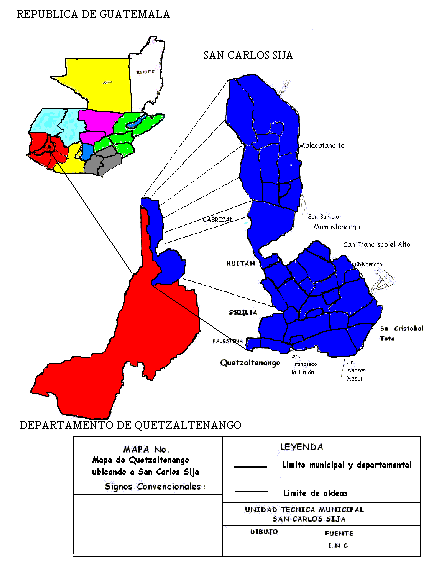 El municipio de San Carlos Sija se encuentra situado en la parte Norte del departamento de Quetzaltenango en la región VI o Región Sur-Occidental. Se localiza en la latitud 14 grados 59 minutos y en la longitud  91 grados 32 minutos 88 segundos. Limita al norte con los municipios de Malacatancito (Huehuetenango) y Sipacapa (San Marcos); al Sur con los municipios, Cajola y San Francisco La Unión,  Quetzaltenango; al este con los municipios de Sibilia, Huitan, Cabrican y al oeste con los municipios de Momostenango, San Francisco el Alto y San Bartolo (Totonicapán). Cuenta con una extensión territorial de 148 kilómetros cuadrados, se encuentra a una altura de 2,652.44 metros sobre el nivel del mar, por lo que su clima es frío, y se encuentra a 23 kilómetros de la Cabecera Departamental de Quetzaltenango a 226 kilómetros, de la ciudad capital de Guatemala.II. NUESTRA MISIONContribuir para que la municipalidad sea una entidad que promueve  el desarrollo integral del municipio a través de la formulación y coordinación de políticas, programas y proyectos municipales que resuelvan la problemática común, brindar los servicios públicos esenciales para satisfacer de manera responsable las diferentes necesidades y expectativas de la población tomando en cuenta cada uno de los sectores que lo conforman en cuanto a salud, educación, medio ambiente, red vial, e infraestructura, y así como la correcta inversión y transparencia de los fondos percibidos por medio de los servicios públicos municipales, transferencias del Gobierno Central y sus entidades descentralizadas autónomas y financieras, así como de organismos internacionales.III. VISIÓN Ser una Institución moderna, ágil y capaz de llevar a cabo la planificación, coordinación y monitoreo de las actividades económicas y sociales, ser líder en la administración de  los recursos económicos, naturales, tecnológicos y humanos  con que cuenta el municipio con el propósito de lograr el bienestar común de los habitantes.  IV.  MENSAJE DEL SEÑOR ALCALDE MUNICIPAL ING. GERARDIN ARIEL DÍAZ MAZARIEGOSHoy cumplimos nuestro segundo año de Gobierno Municipal y satisfacción grande para nosotros llegar hasta este momento con un avance de proyectos que han venido a beneficiar a las diferentes comunidades y cabecera municipal esperamos que para el próximo año 2018 el beneficio sea aún mejor ya que nuestro interés es mejorar el nivel de vida de los sijeños, pensando en la formación de buenos hombres y mujeres de trabajo y desarrollo, nuestra finalidad es apoyar los ejes de desarrollo siendo salud, educación y medio ambiente, esperando contar con el apoyo de todos para lograr un San Carlos Sija mejor y próspero que es nuestra mayor ilusión presentando un detalle de obras realizadas y trabajos efectuados por las diferentes unidades de la municipalidad. Ing. Gerardín Ariel Díaz Mazariegos ALCALDE MUNICIPAL Y CONCEJO 2016-2020V.  CONCEJO MUNICIPAL DE SAN CARLOS SIJA Y EMPLEADOS MUNICIPALES Rolando Gonzalo Reyes y Reyes		Síndico Primero MunicipalPio Mejía Barrera					Síndico Segundo MunicipalP. C. Wagner Edu Reyes Silva			Primer Concejal Municipal	Rómulo HuinacOxlaj				Segundo Concejal MunicipalJulio NatanaelPaxtor Vásquez			Tercer Concejal MunicipalJuan José Reyes y Reyes 			Cuarto Concejal MunicipalLic. Juan  Benjamín Santos Méndez		Quinto Concejal MunicipalEMPLEADOS MUNICIPALESBr. Mario Virgilio Vicente IxmaySecretario MunicipalBr. Heber Adiel Calderón DíazDirector Financiero MunicipalBr. Verney Obed Santos OchoaDirector Municipal de PlanificaciónProfa. Eva Ashly Pérez Mejía  Recepcionista MunicipalP. Admón. María Nicolasa Chaj JorgeOficial Primera de Secretaria MunicipalP.C. Walter Aberzaí de León OchoaEncargado de PresupuestoProf. Wilder Santiago Orlando García MaldonadoEncargado de ContabilidadProf. Luis Herberth Santos de LeónEncargado Departamento de Agua.Ing. Humberto Rodrigo López VicenteTécnico ForestalSr. Abigail Leonides de León DíazEncargado Almacén MunicipalSr. Jorge Luis Santos MéndezJefe de la Policía MunicipalSr. Camilo Rufino Reyes BarriosAgente de la Policía MunicipalP.C. Rafael Francisco Hernández Pérez Encargada Receptoría MunicipalBr. Magdalena Isabel Santos CalderónDirectora de la Oficina Municipal de la MujerP.C. Alejandro CalderónTécnico de la Dirección Municipal de PlanificaciónEver Oseas Díaz Mazariegos Guardián del Edificio MunicipalWilliam Edson Reyes SilvaPiloto Camión Tren de Aseo.Víctor Rocael Gramajo GrámajoRecolector de Basura.Bonifacio Eliezer Barrera GómezRecolector de BasuraRigoberto López AbacRecolector de Basura IIIJoel Enrique Gramajo RodasAgente de PMTHéctor Vicente VelásquezAgente de PMTRobidio de Jesús Vicente RodasAgente de PMTFrancisco Mario Gramajo SantizoViveristaIsaías Tajiboy GramajoGuardabosqueArmando Nehemías Calderón ZacaríasGuardabosqueAbraham Eleazar Díaz MazariegosFontaneroJosé Blas Díaz CastellanosOperador Pozo MecánicoLadislao David Rodas DíazGuardián  del pozo Mecánico.Elías Isaac Ávila ReyesGuardián del estadio MunicipalJuan Francisco Girón CifuentesAdministrador del Mercado MunicipalGabino López AbacConserje Mercado MunicipalHermelindo Guillermo Itzum VicenteConserje Mercado MunicipalLucidioNeptali Díaz GonzálezConserje Mercado MunicipalAbraham Salomón Díaz Reyes Guardián Mercado MunicipalEdgar Ovidio  Girón de LeónOperador Motoniveladora.Fermín Ubigildo Mazariegos MéndezPiloto camión del ConvoyJuan Francisco Santos de LeónPiloto camión del convoyDilma Aracely Mejía Reyes de SantosBibliotecariaSilvia Yaneth Ávila SantosVI. SECRETARIA MUNICIPALObjetivoOrdenar, custodiar y organizar la información oficial surgida por el Concejo Municipal.Funciones:
El  Artículo 84 Código Municipal dice: son atribuciones del Secretario Municipal las siguientes: • Certificar las actas y resoluciones del Alcalde o del Concejo Municipal.• Dirigir y ordenar los trabajos de la Secretaría, bajo la dependencia inmediata del Alcalde, cuidando que los empleados cumplan sus obligaciones legales y reglamentarias.• Redactar la memoria anual de labores y presentarla al Concejo Municipal, remitiendo ejemplares de ella al Organismo Ejecutivo, al Congreso de la República y al Concejo Municipal de Desarrollo y a los medios de comunicación a su alcance.• Asistir a todas las sesiones del Concejo Municipal, con voz informativa, pero sin voto, dándole cuenta de los expedientes, diligencias y demás asuntos, en el orden y forma que indique el Alcalde.• Desempeñar cualquier otra función que le sea asignada por el Concejo Municipal.MUNICIPALIDAD DE SAN CARLOS SIJA Y CONSEJOS DE DESARROLLOUNIDAD DE INFORMACION PÚBLICA MUNICIPALSe ha creado la Unidad con la finalidad de brindar el informe pormenorizado a las personas individuales y jurídicas que han solicita información de toda índole de la municipalidad de San Carlos Sija y sus unidades, llegando a atender a varias personas que han solicitado información por vía escrita y a la vez por vía telefónica, el cual se tiene la documentación de entrega correspondiente de conformidad a lo que establece la ley de acceso a la información pública, resaltando que en la oficina de información pública municipal recibió en el mes de Octubre 2,017 la petición de parte de la Comisión Municipal de Transparencia de la Cabecera Municipal la información  correspondiente a la Administración Municipal desde el mes de Junio 2016 al 30 de septiembre de 2,017 la cual fue entregada en los días que establece el decreto 57-2008 del Congreso de la Republica. Esta documentación fue entregada en presencia de delegados de la Procuraduría de los Derechos Humanos.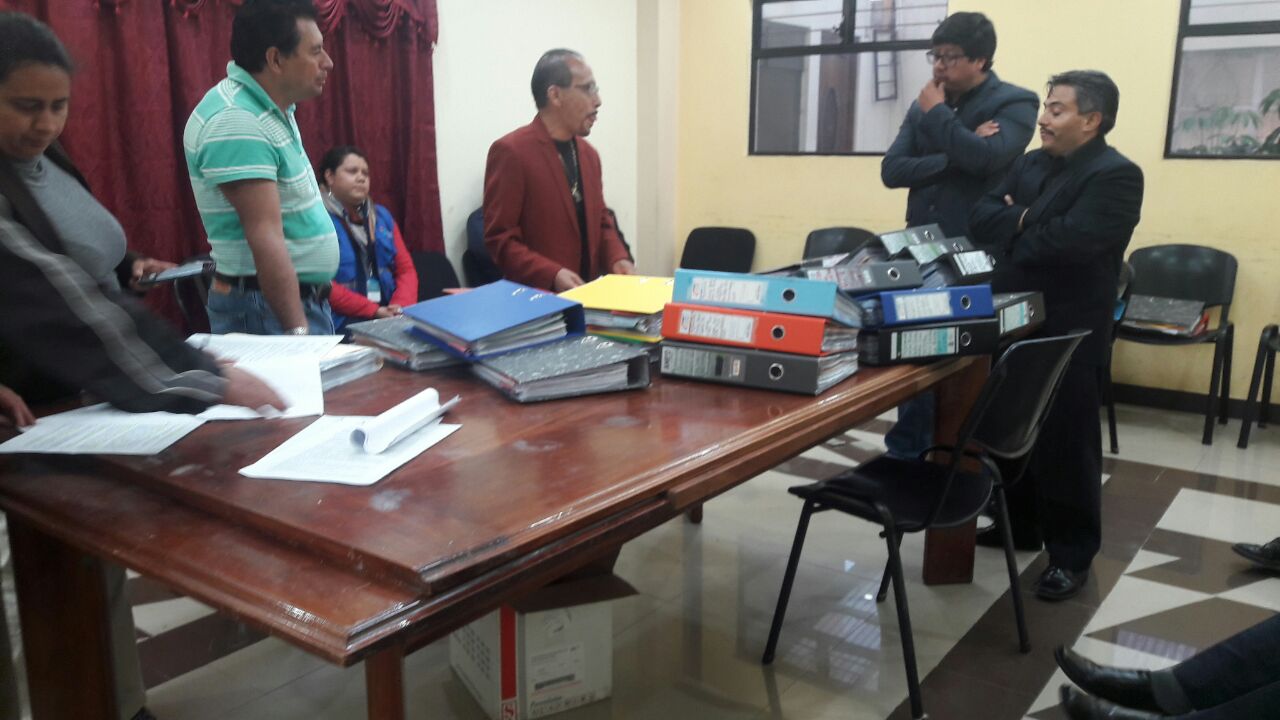 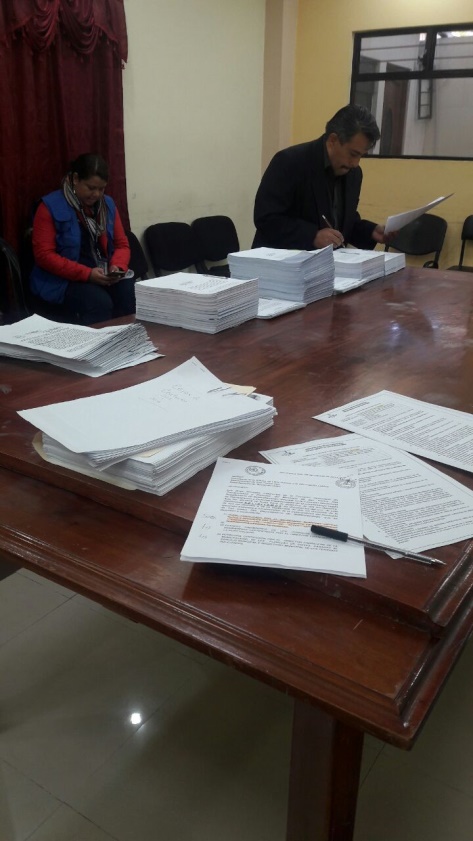 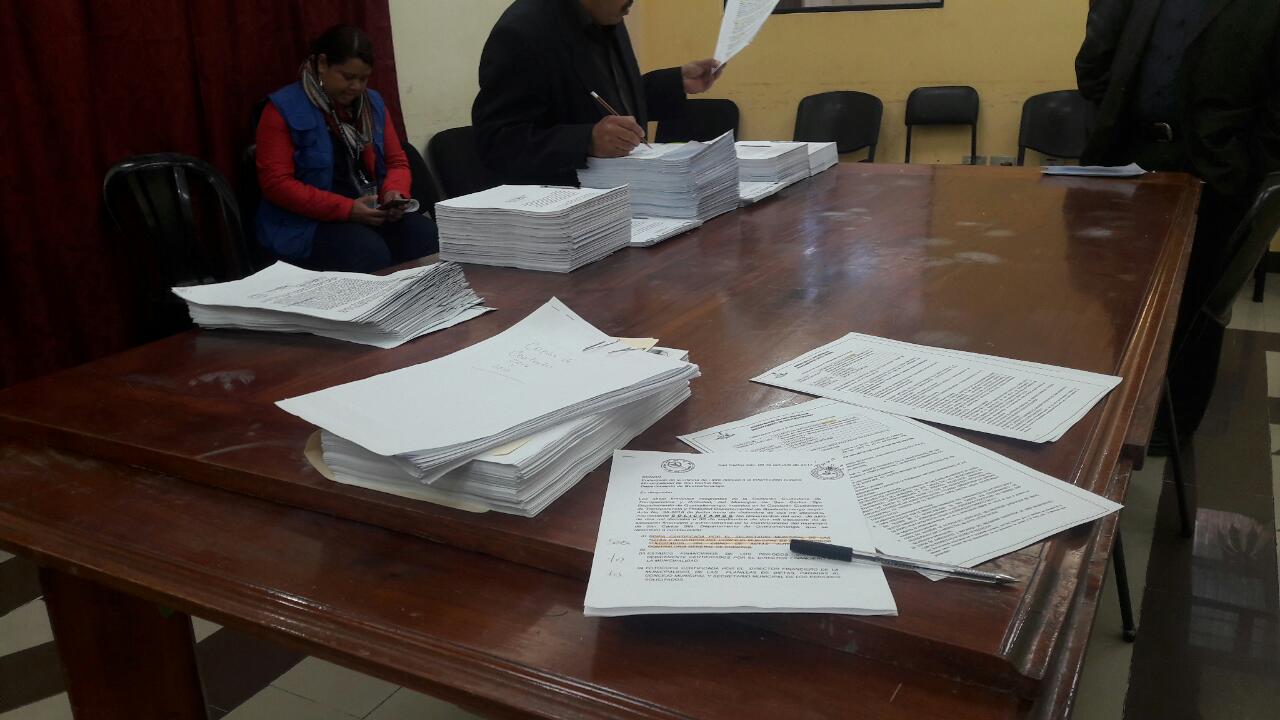 VII.  OFICINA FORESTAL MUNICIPALEQUIPO DE TRABAJOIng. Humberto Rodrigo López Vicente,Técnico Forestal MunicipalFrancisco Mario Gramajo Santizo,Viverista MunicipalGuarda recursos:Nehemías Armando Calderón Zacarías Cerro Sija.IsaíaTajiboy Gramajo Cerro Colojits.Hipólito Calderón y Calderón Cerro Colojist (Tiempo Parcial)INFORME DE LABORES AÑO 2017OFICINA FORESTAL MUNICIPALSERVICIOS DE LA OFICINAEXTENSIÓN DE CONSUMOS FAMILIARESLlenado de formulario de 180 Consumos familiaresInspección en campo de 60 Consumos FamiliaresPreparación y entrega de 180 Expedientes Originales de consumos familiares al INAB.Se fotocopiaron 180 consumos familiares para archivo de la OFMSe redactaron 12 resúmenes mensuales de Consumos Familiares para el INAB.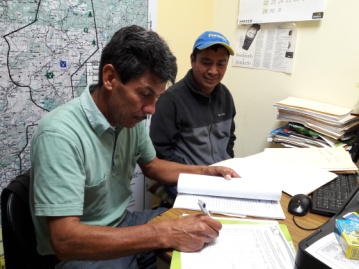 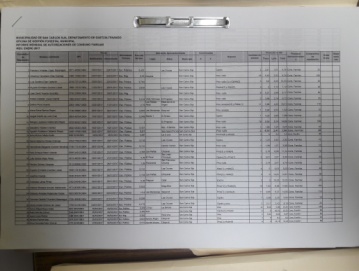 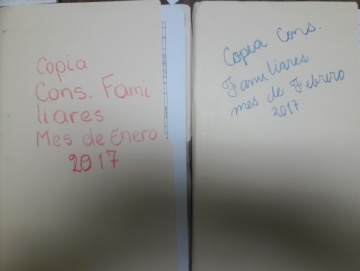 MANEJO DE BOSQUE DE PRODUCCIÓNPreparación y Entrega de 4 informes del uso de las Notas de Envió para el INAB4 Gestiones al INAB para la obtención de notas de envió para el transporte de productos forestalesIngreso de datos de trozas en la Pc para el volumen de las mismas10 Inspecciones en el Bosque Cerro Colojits sobre el aprovechamiento (Raleo y Poda)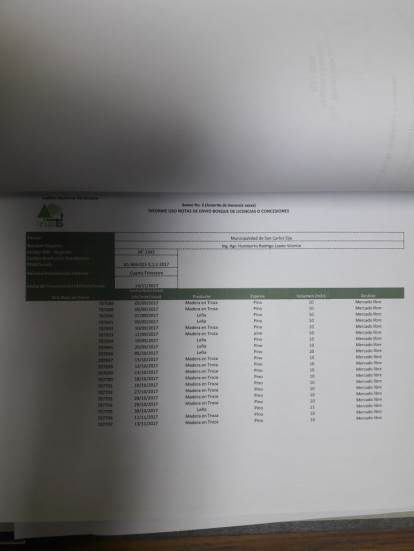 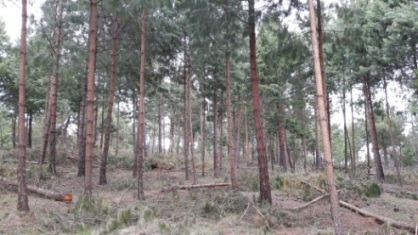 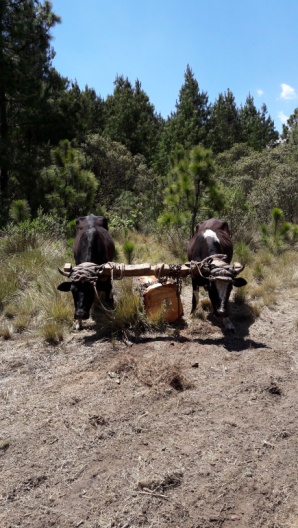 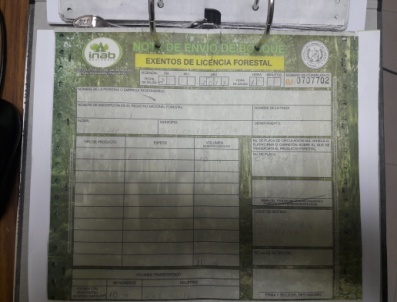 GESTION FORESTALGestión de Continuidad de Bosque Comunal Aldea San Francisco Chuatuj de 54.98 Has. al programa PROBOSQUE del INAB.Elaboración de Estudio Técnico Bosque Municipal de Mogotillos de 41.35 Has. para ingreso al programa PROBOSQUE del INABA.Coordinación de entrega de 3 mil árboles de ciprés a propietarios de terrenos para reforestación.Apoyo a 7 grupos (Vecinos y Estudiantes) y 5 propietarios con disponibilidad de áreas para reforestación.Apoyo y gestión de aprovechamiento de 2 bosques (Producción y saneamiento) de propietarios ante el INAB.Asesoría y capacitación para establecimiento de Vivero Forestal de 3000 arbolitos NUFED San José.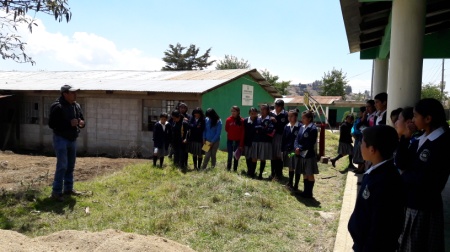 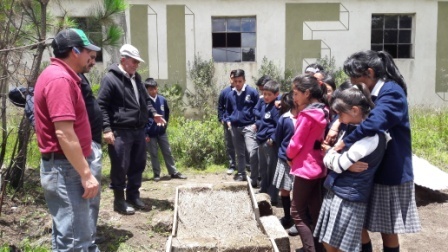 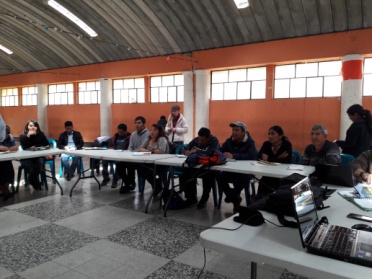 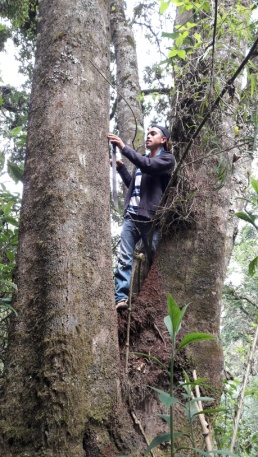 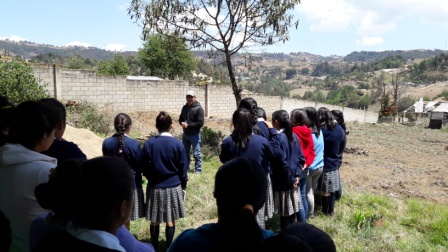 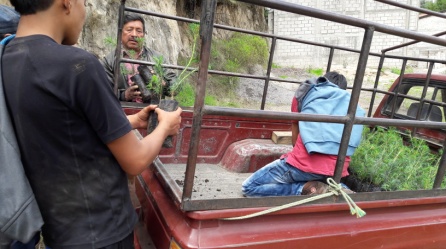 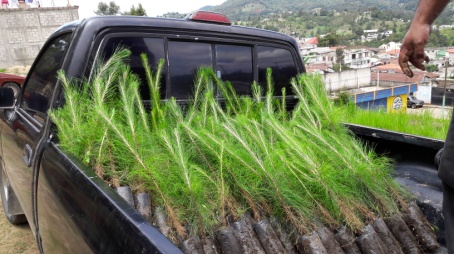 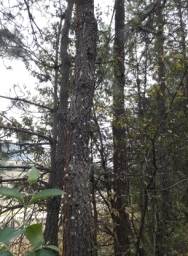 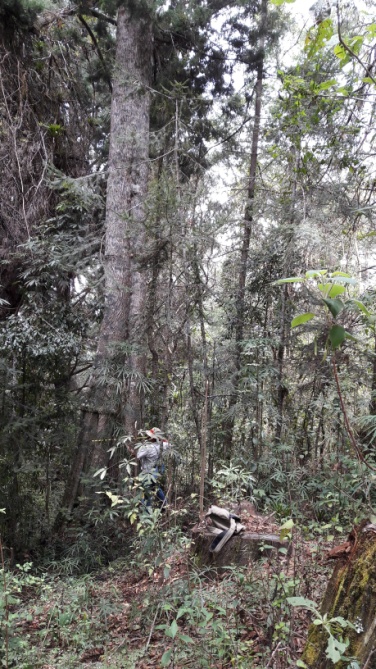 GESTION AMBIENTALPlanificación de actividadesCapacitaciones de alumnos de la primaria sobre separación de materiales reciclables 7 Escuelas y 1 del Básico.Entrega de recipientes a establecimientos capacitados: Se entregaron 24 recipientes (3 a cada escuela) para separación de botellas de vidrio, plástico, aluminio y papel.Visita a Centros de Acopio de residuos sólidos, 3 Recicladoras visitadas.Participación en Tema Sobre residuos sólidos en Sololá, visita a 2 plantas de tratamiento y 1 un vertedero municipal.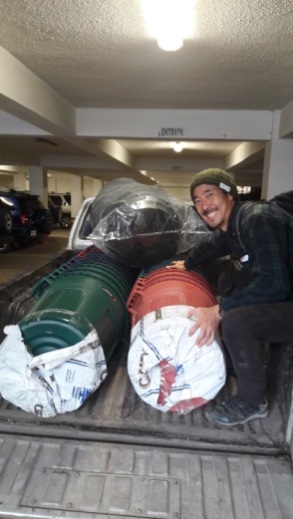 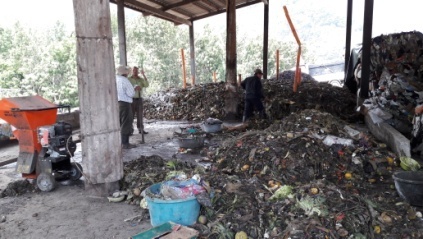 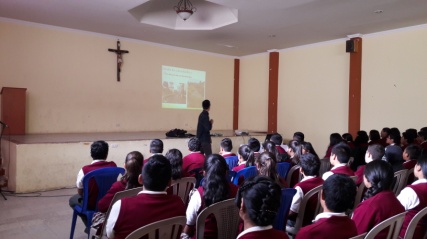 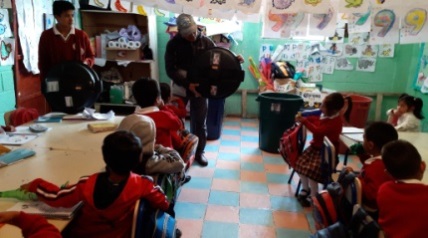 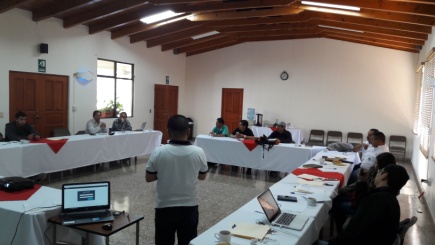 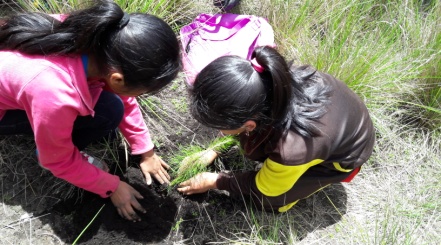 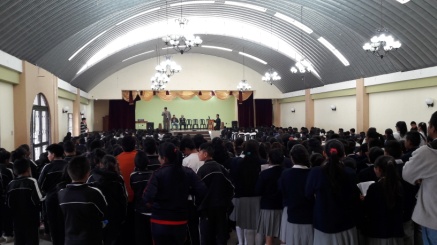 INFORME DE LABORES DEL VIVERO.Junta y Acarreo de material para sustrato de las bolsas (Enero a Marzo):2 camionadas de tierra negra. 1 camionada de arena blanca.275 sacos de broza juntadas en el bosque.Cernida de material para sustrato (Abril, mayo):Cernida de arena, broza y tierra (de todo lo que se acarrea)Mezcla de todo el material cernidoMantenimiento de arbolitos (Enero a Mayo):Riego para mantener la humedad de los árboles del vivero 60 días completos. Puesta y quitada de cobertores contra hielo para  regar 120 veces.Limpia de tablones (15) y arbolitos de malas hiervas 2 veces en cada temporada. Llenado de bolsas (Abril, mayo, junio, julio)Llenado de 25 mil unidades de bolsasAcarreo y alineación de las bolsas para los tablones 25 mil unidades.Preparación de semilleros (marzo y abril): Colocación de tablas en las orillas, 3 metros cuadrados de pino patula, 1 metro cuadrado de ciprés, 2 metros cuadrados de eucalipto, 2 metros cuadrados de aliso, 2 metros de pino blanco.Trasplante de plántulas a las bolsas 25 mil arbolitos (Mayo, junio, julio y agosto)Recolección de semillaPinuspatula : 2 lbs.Ciprés 1 lb.Aliso ½ lb.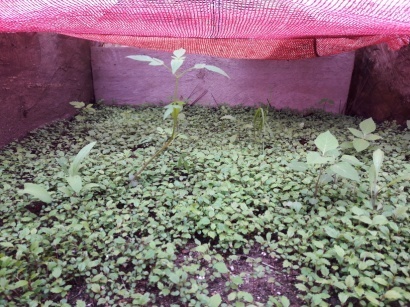 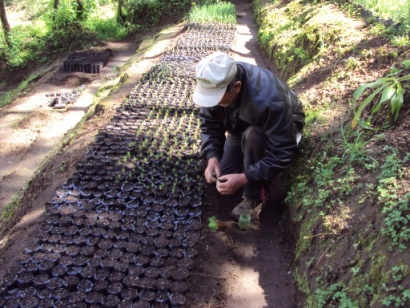 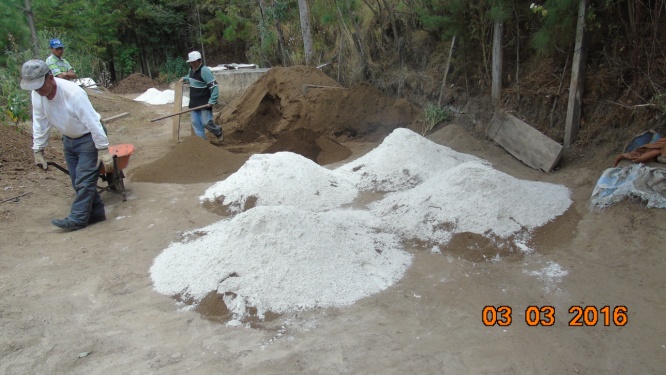 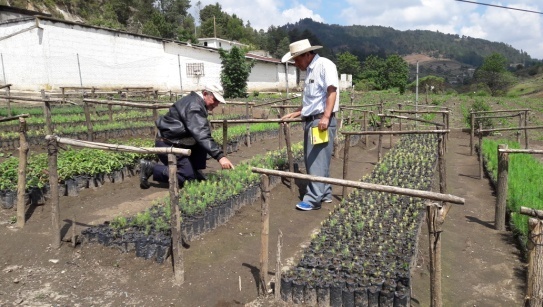 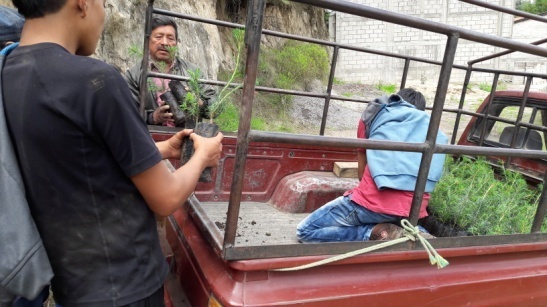 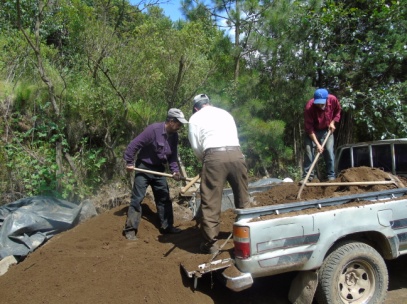 INFORME GUARDARECURSO CERRRO SIJAPatrullajesrealizados	208 patrullajesMantenimiento de lindero (piedras, árboles, Zanjas) perímetro cerro Sija 1 vez.Mantenimiento de la ronda en el perímetro Cerro Sija 3000 metros de ronda.Poda de árboles 600 arbolitos, en Cerro Sija y Xola.Mantenimiento de árboles pequeños (limpia de árboles) 800 arbolitos.Control de incendios 3 incendios controlados (2 en Cerro Sija y 1 en Xola)Mantenimiento del Sendero Ecológico 2000 metros.Reforestación Cerro Sija, Xola y Predio Municipal Recuerdo a Barrios 500 arbolitos.Ayuda en el vivero en diferentes trabajos 3 días.Bajada de material de camiones al sótano de la municipalidad 3 días.Patrullajes con CONAP y DIPRONA	 2 Patrullajes.Comisiones de inspección de proyectos 2 comisiones.Capacitación Dado por Conap Oxigeno que Producen los Bosques 1 Capacitación de tres Días.Reunión llevada a cabo por INAB 1 reunión participada. Reunión CIRNAQ 2 reuniones participadas.Acompañamiento de personal de Energuate Revisión de Alumbrado Público en el municipio de San Carlos Sija.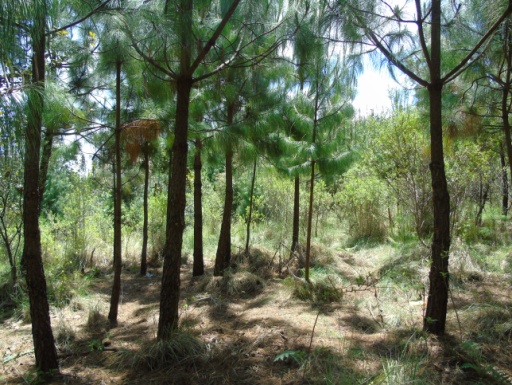 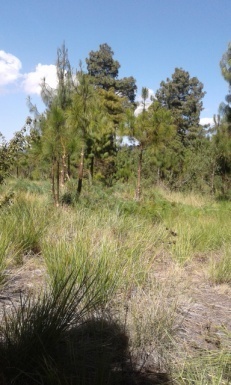 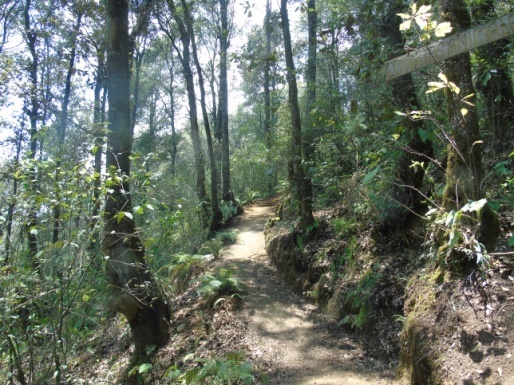 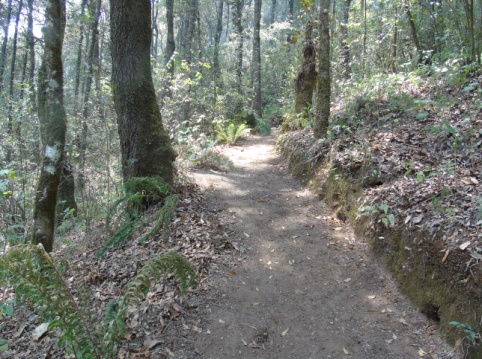 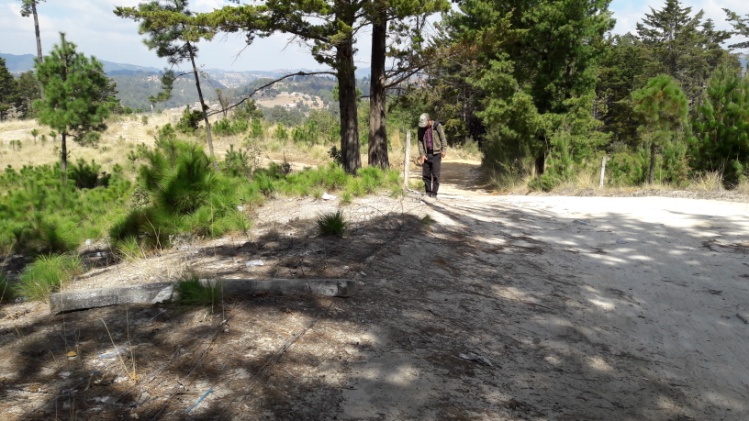 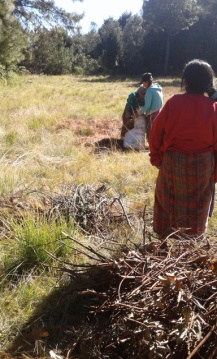 INFORME DE LABORES GUARDARECURSO CERRO COLOJITSVigilancia o Patrullajes 300 PatrullajesControl de incendios 6 incendios controlados.Reparación de cercos 1000 metros (Postes y alambrado)Siembra de pinos tamaño mediano 2500 arbolesSiembra de Pinabete 500 arbolitos plantados.Medición de trozas diámetro pequeño y grande (Poda y raleo)Repintado de piedras, troncos o árboles de linderos o perímetro Colojits y Tucanlac.Colocación de piedras grandes en lindero Municipal y propiedades privadas (300 m.) sobre Pachute. (Maximino Barrios y Roberto Calderón).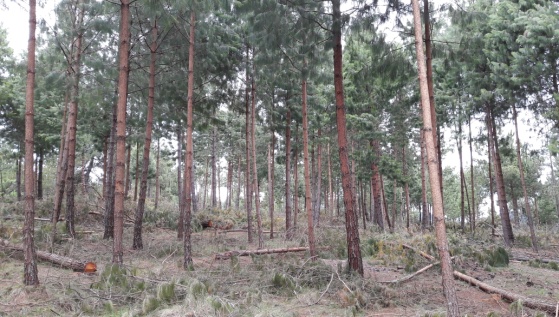 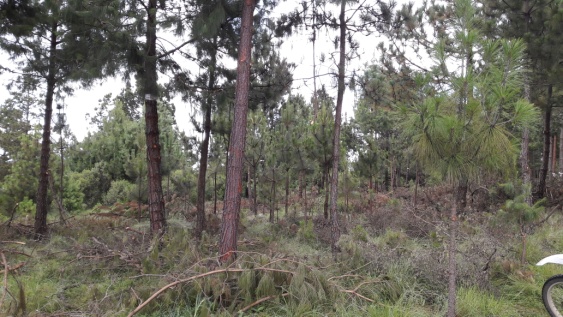 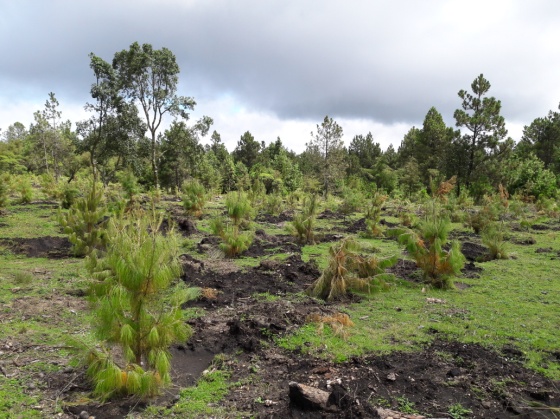 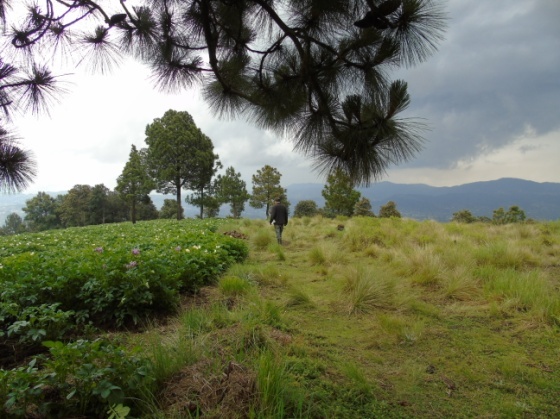 VIIi. dEPARTAMENTO DE AGUA POTABLEEnero                                                                     Acompañamiento y monitoreo de cloración de agua por parte del auditor ambiental de la Contraloría General de Cuentas. Mejoramiento del sistema de agua del pozo mecánico municipal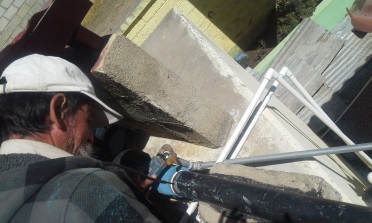 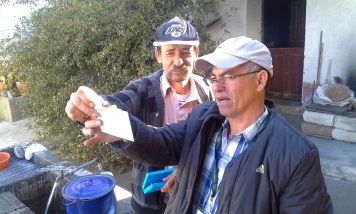                                                     (1)                                    (2)       FebreroToma de muestras de aguas servidas para análisis.Visita a nacimiento ojo de agua con personal de Mancomunidad Metrópoli para Donación de Clorinadores.Limpieza de tragantes pluviales sector campo de futbol.Mantenimiento al sistema de cloración por Merquinsa.Reparación Tubería Central Sector Molino las Flores.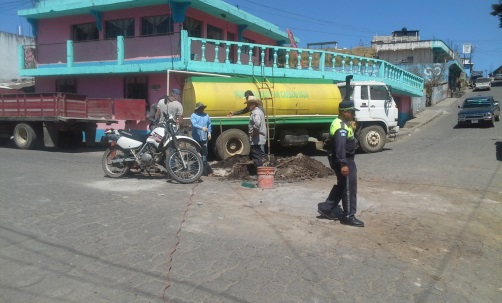 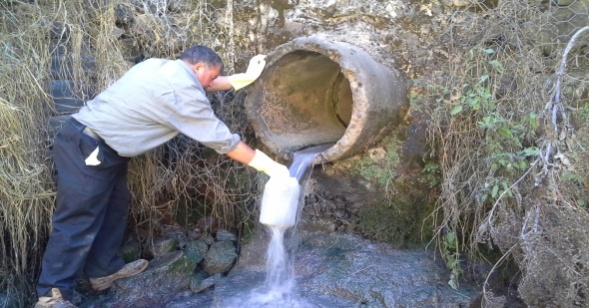 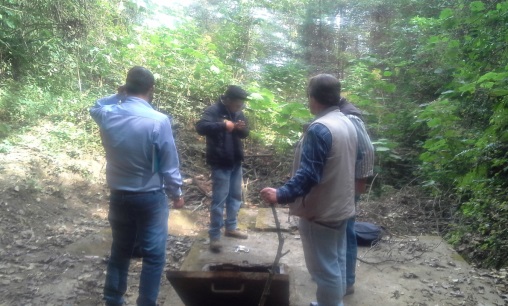 (1)                                                   (2)                                                   (3)          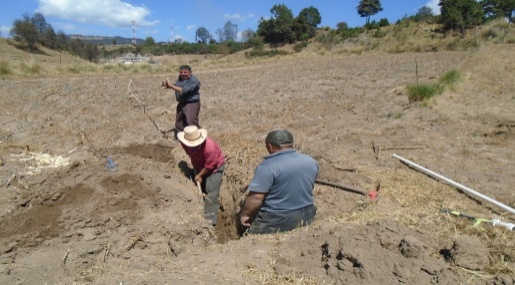 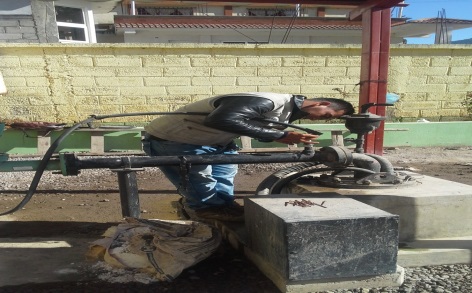                                    (4)                                                                                (5)          MarzoInauguración nuevo sistema de agua potable de San Carlos SijaCirculación Nacimiento de Agua San Manuel Chaparrón Circulación Nacimiento de Agua Las Fuentecitas aldea PachuteCirculación Nacimiento de Agua La PichachaCirculación Nacimiento Los Cangrejos, San Carlos SijaCirculación Nacimiento Los Vásquez, Recuerdo a BarriosCirculación Nacimiento de agua Sector Los Aníbal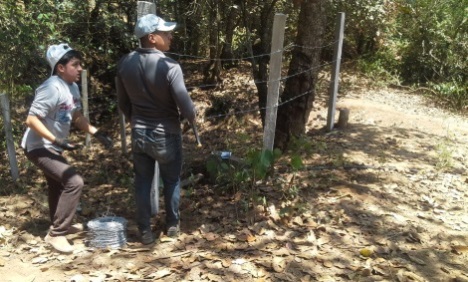 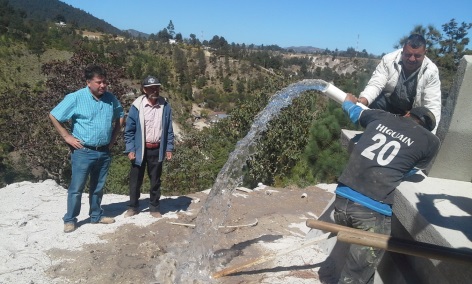  (1)                                                     (2)                                               (3)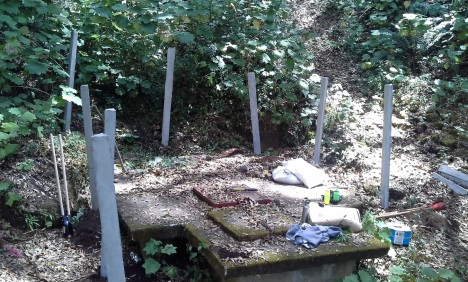 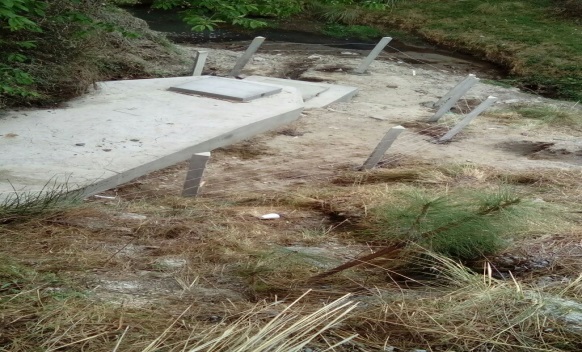 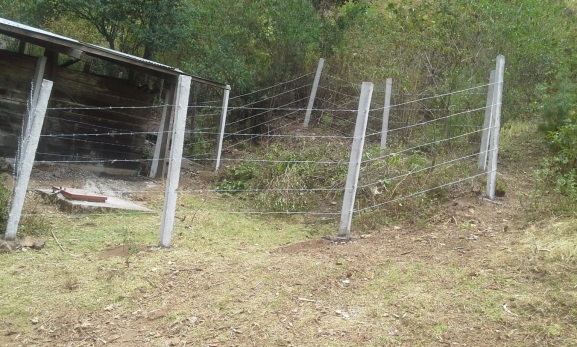                                    (4)                                                                              (5)                                                            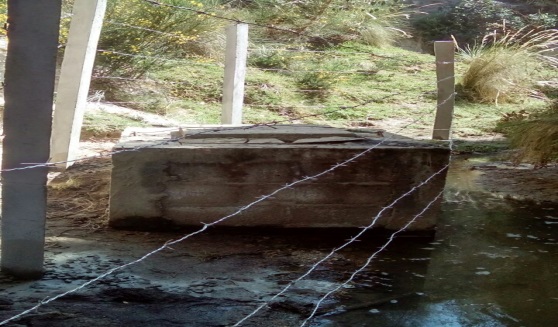 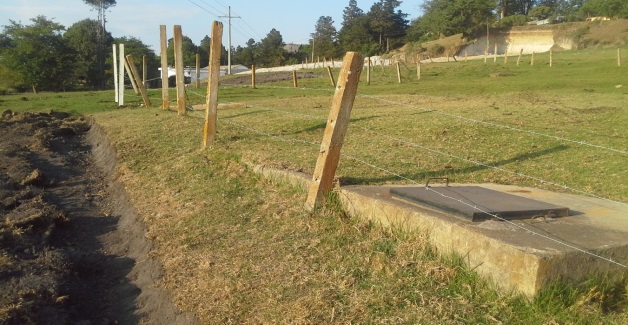                                    (6)                                                                                 (7)AbrilCapacitación para uso de Clorinadores para nacimientos por gravedad.Instalación de Estación Meteorológica Donado por la Mancomunidad Metrópoli de los Altos.Reparación Tubería Central Sector El Centro San Carlos Sija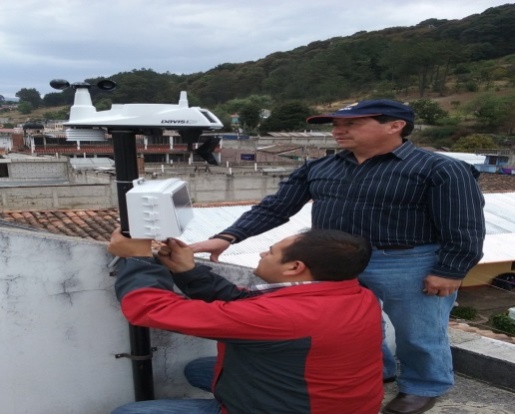 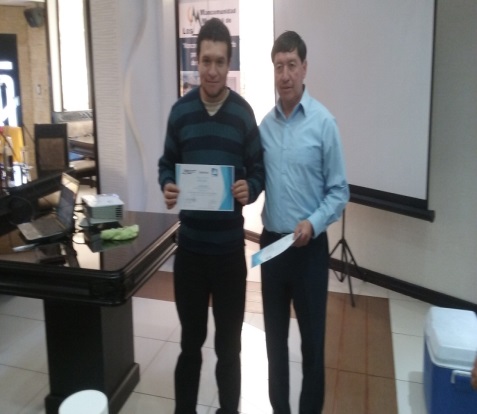 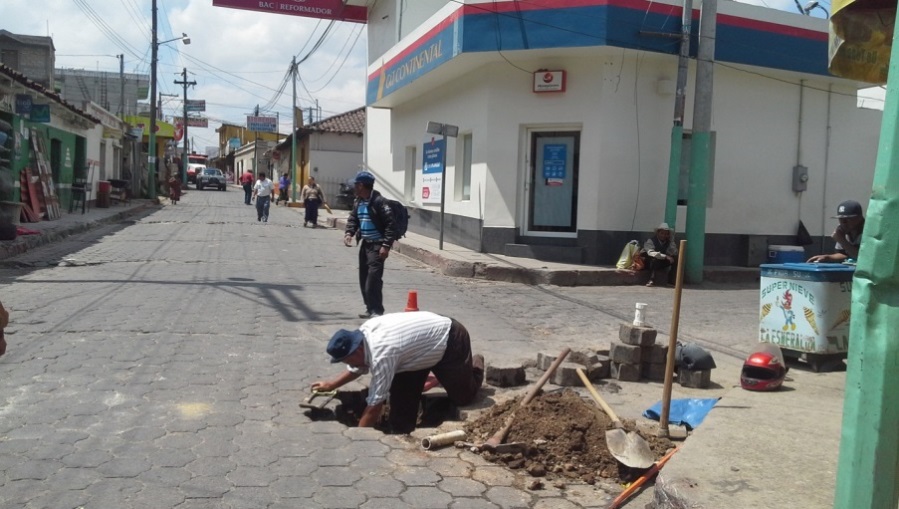                                            (2)                                                (3)MayoConstrucción Cajas para protección de los clorinadores.Colocación Clorinador en tanque de Buena Moza II.Toma de muestras de agua para análisis en laboratorio EMAX.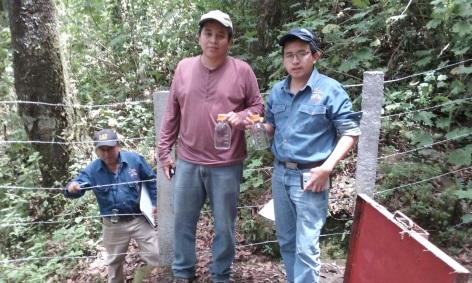 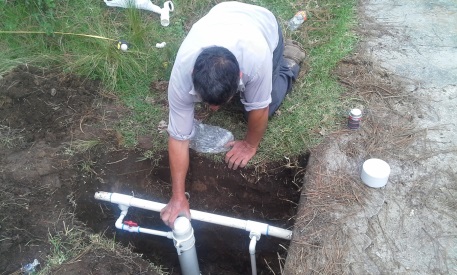 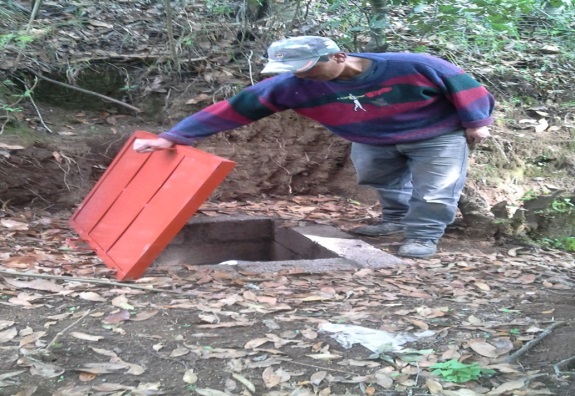                  (1)                                                (2)                                                   (3)  JunioReparación Drenaje de la calle principal casco urbano.Reparación Drenaje Pluvial de la Escuela No.02  San Carlos Sija.Reparación Tubería de Agua Potable Sector Centro San Carlos Sija.Reparación Tuberia Sector Molino de las Flores, San Carlos Sija.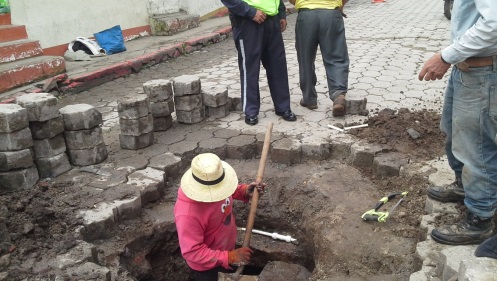 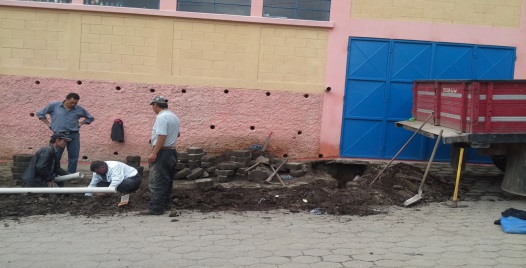                                (1)                                                              (2)  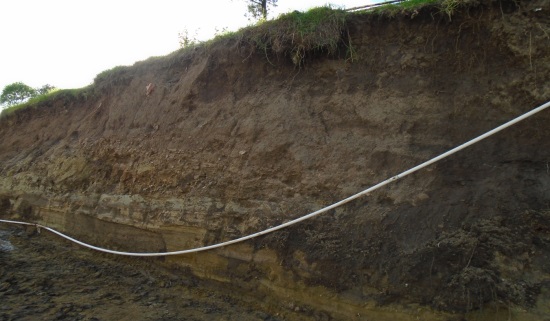 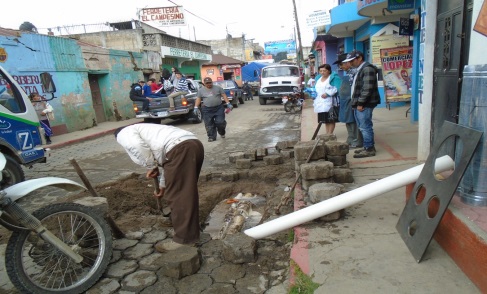                                (3)                                                           (4)  JulioReparación Tubería de Agua Potable Casco Urbano, San Carlos Sija.Reparación Tubería Sector La Gasolinera, San Carlos Sija.Reparación Tubería Sector Norte casco Urbano, San Carlos Sija.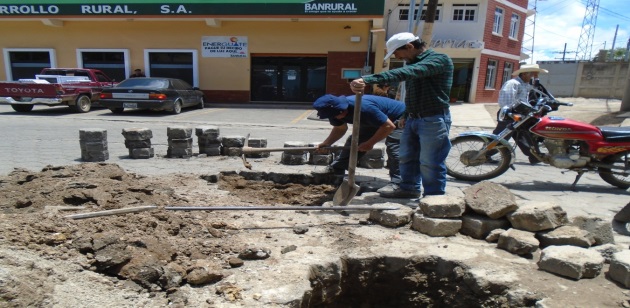 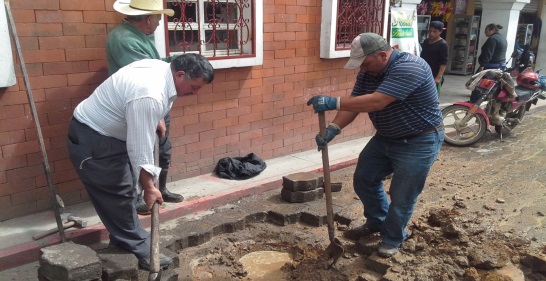                                    (1)                                                                 (2)  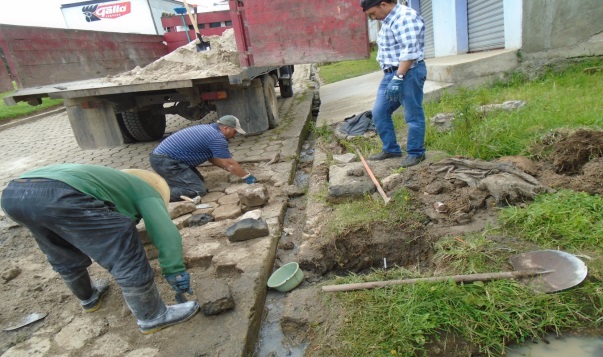                                                                           (3)  AgostoReparación Tubería Sector El Centro, San Carlos Sija.Reparación Tubería Sector La Gasolinera, San Carlos Sija.Reparación Tubería Sector La Pichacha.Reparación Tubería Sector Molino de las Flores, San Carlos Sija.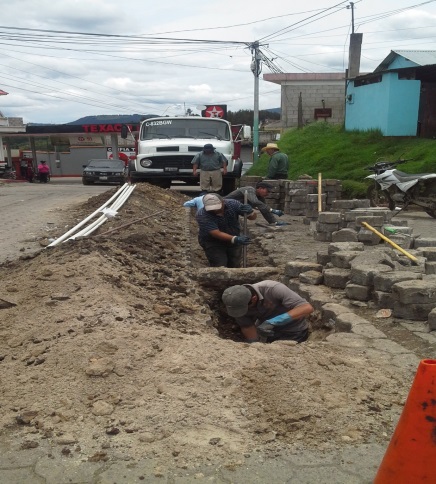 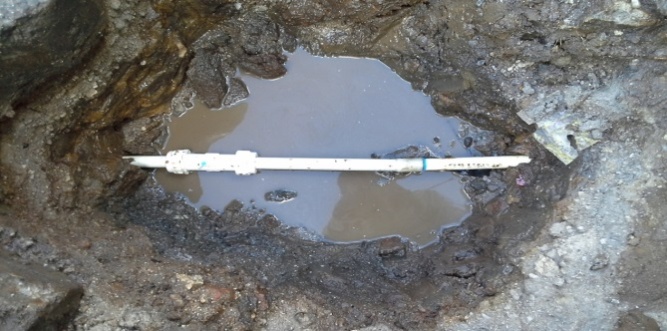                                      (1)                                                                    (2)  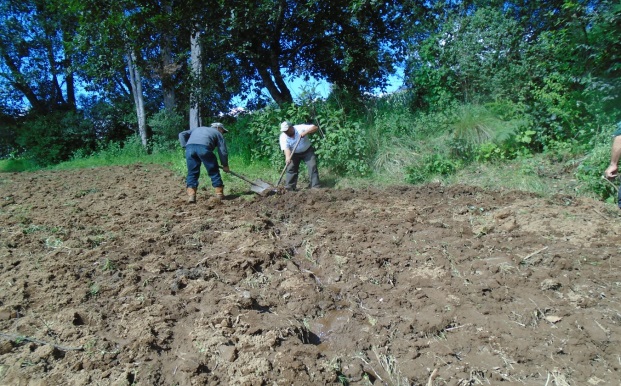 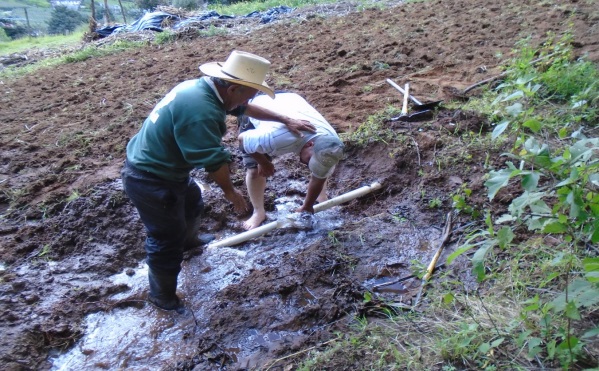                                         (3)                                                                 (4)  SeptiembreReparación Tubería Sector Molino de las Flores, San Carlos Sija.Reparación Tubería Sector Norte, San Carlos Sija.Reparación Tubería Sector Xola, San Carlos Sija.Mantenimiento Nacimiento Ojo de Agua Aldea Pachute, San Carlos Sija.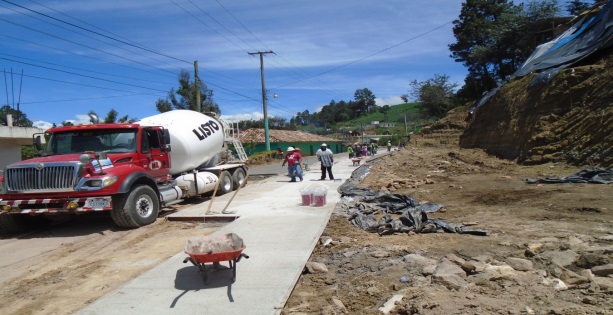 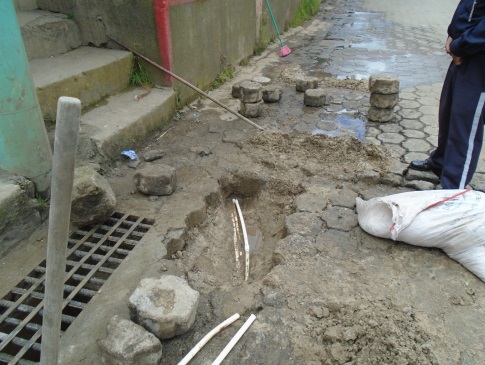 (2)           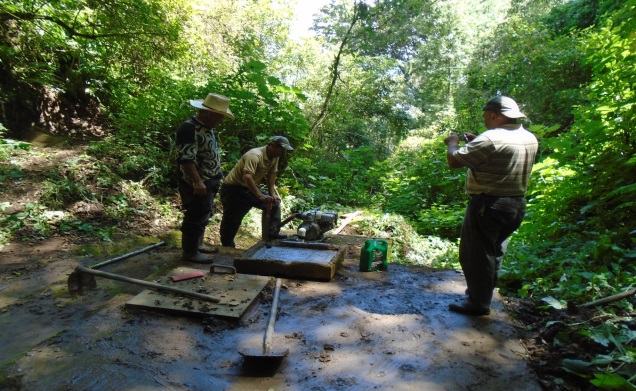 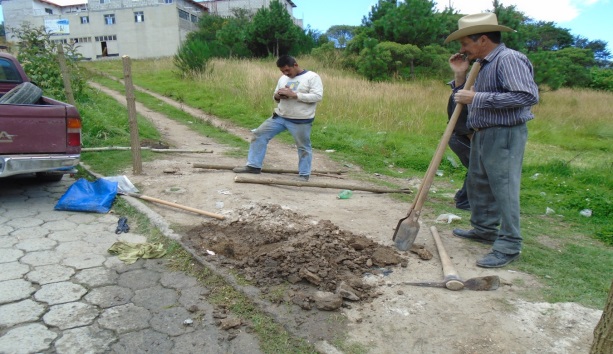                                 (3)                                                                  (4)  OctubreReparación Tubería Aldea Pachute, San Carlos Sija.Reparación Tubería Sector Estrada Cabrera, San Carlos Sija.Mejoramiento sistemas de Alcantarillado de Cabecera Municipal San Carlos Sija.Construcción Caseta para protección del Generador Komatzu.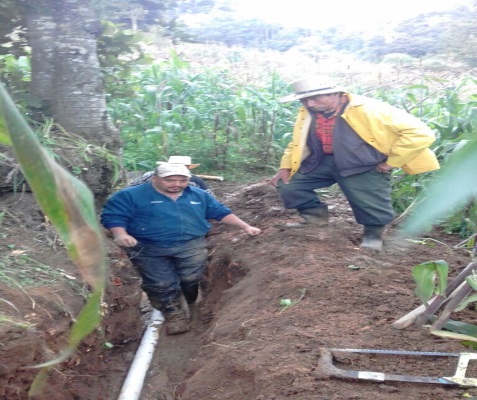 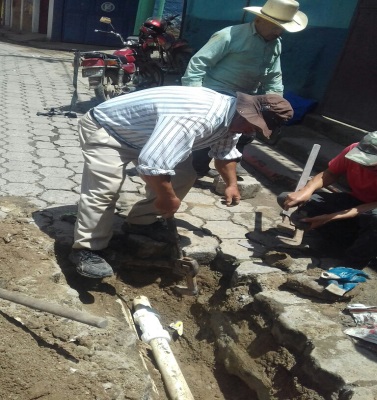                                        (1)                                                                 (2)  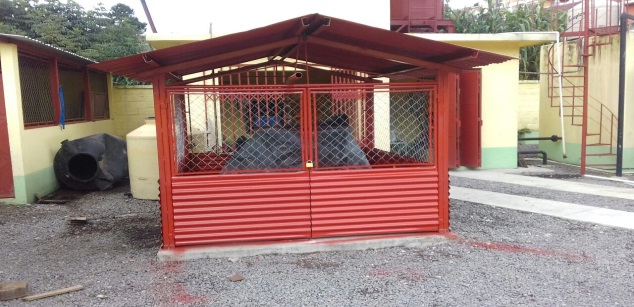 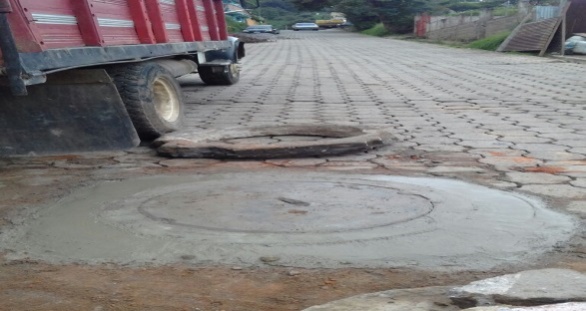                                     (3)                                                                 (4)  NoviembreReparación Tubería Aldea Pachute, San Carlos Sija.Reparación Drenaje Sector Los Mosquitos, San Carlos Sija.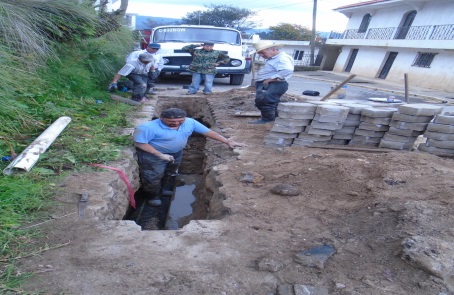 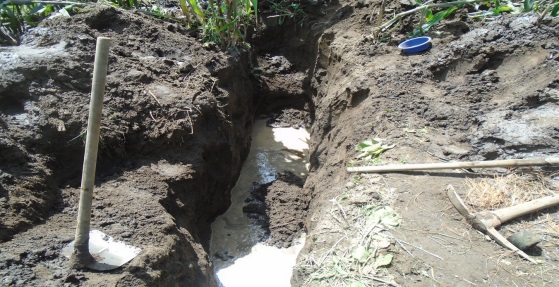                                    (1)                                                                 (2)  DiciembreReparación Tubería Sector La Gasolinera, San Carlos Sija.Reparación llaves de paso sector Alta Mira, San Carlos Sija.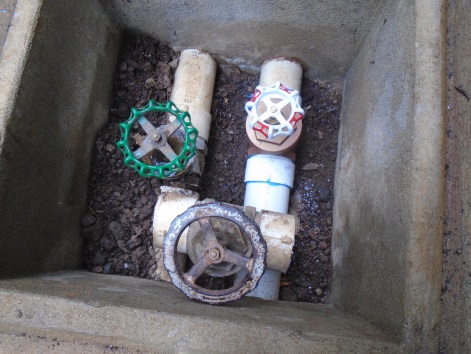 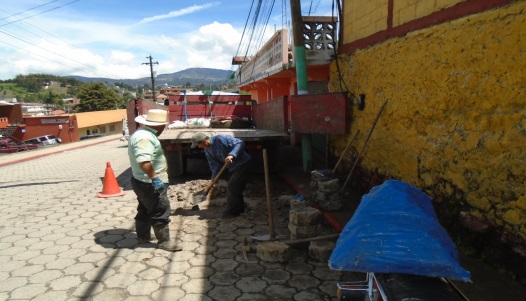 (2)           ix. Oficina Municipal de la mujer	Durante el año del 2,017 en la Dirección Municipal de la Mujer del Municipio de San Carlos Sija, se promovió la participación de la mujer en el desarrollo integral del municipio capacitándola en diferentes talleres y temas, los cuales promueve su desarrollo económico como social con una perspectiva psico-social.Se abordó a los grupos de mujeres promoviendo el desarrollo entre ellas y su contexto capacitándolas en temas sobre:Salud Mental.Autoestima.Saludfísica.SaludpreventivaMaternidadresponsable.Paternidadresponsable.Hogarsaludable.La hoya familiar.Cuidado del medioambiente.Métodos de purificación del agua.Lavado correcto de las manos.Temas motivacionales para los grupos de alfabetización.Participación socio-política.Violencia. Violencia contra mujer.Ruta de Denuncia.Violencia y solidaridad.Sororidad.Resiliencia y violencia. Patrones de crianza.Prevención de la violencia.Derechos de los niños.Grupos de apoyo.Derechos de lasmujeres.Uso de los redes sociales.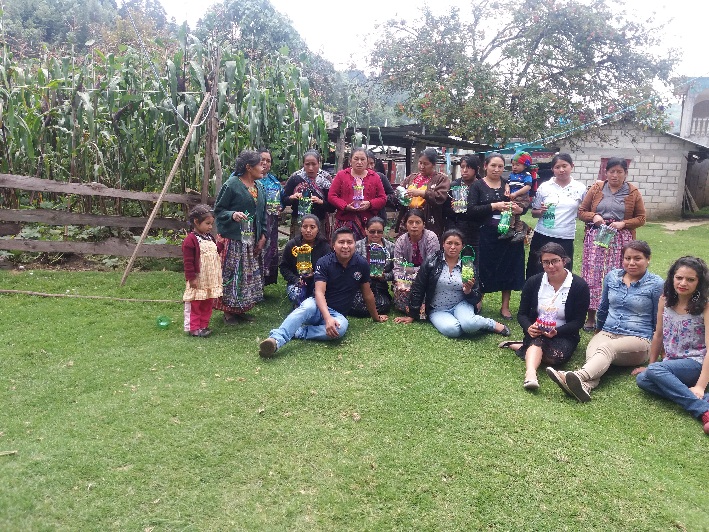 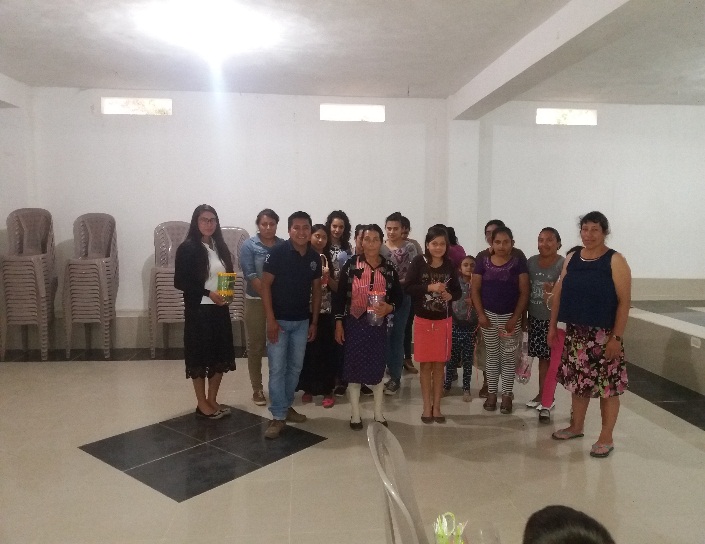 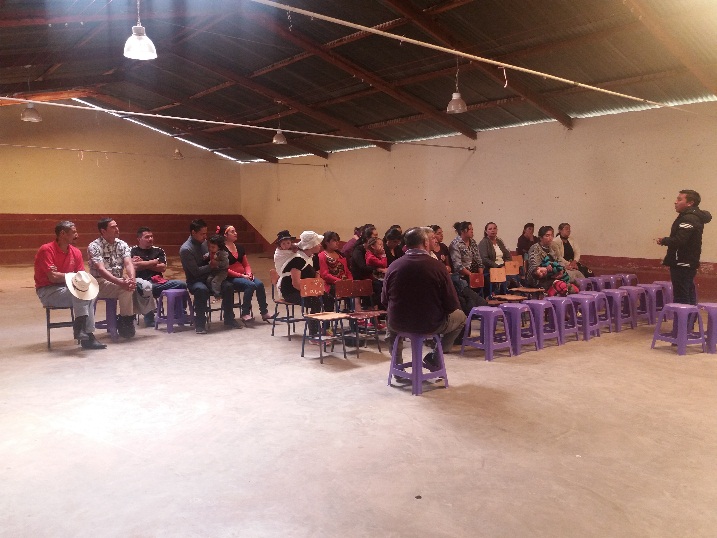 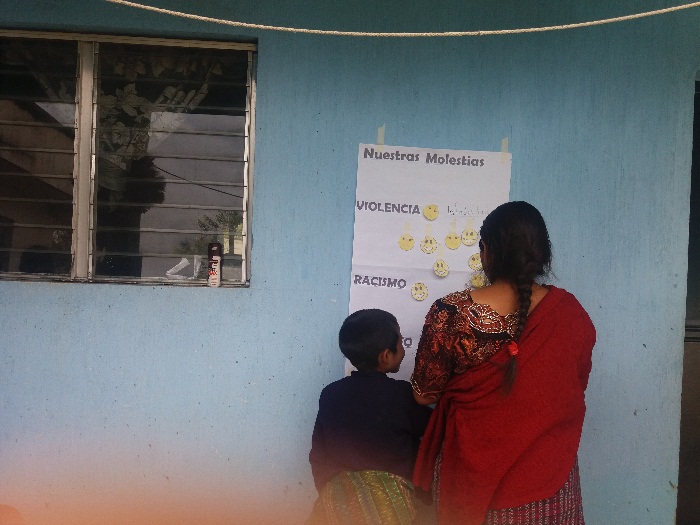 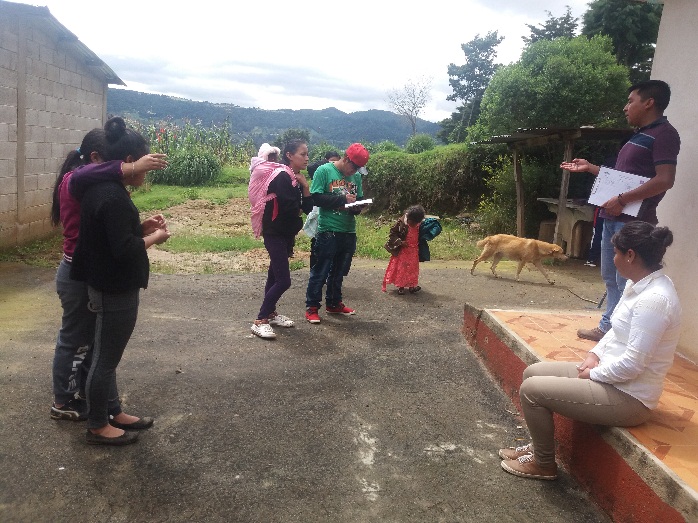 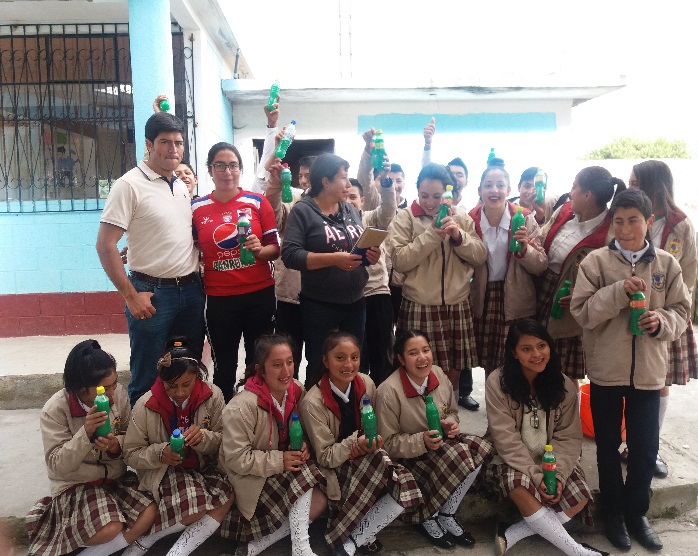 Y en los siguientes talleres que promueven la participación económica de la mujer en el municipio.Invernaderos de tomate.Huertosfamiliares.Curso de pintura en tela.Curdo de adornonavideño.Adornonavideño. Recetas de cocina.Variedad de manualidades con material reciclado.Elaboración de productos de limpieza.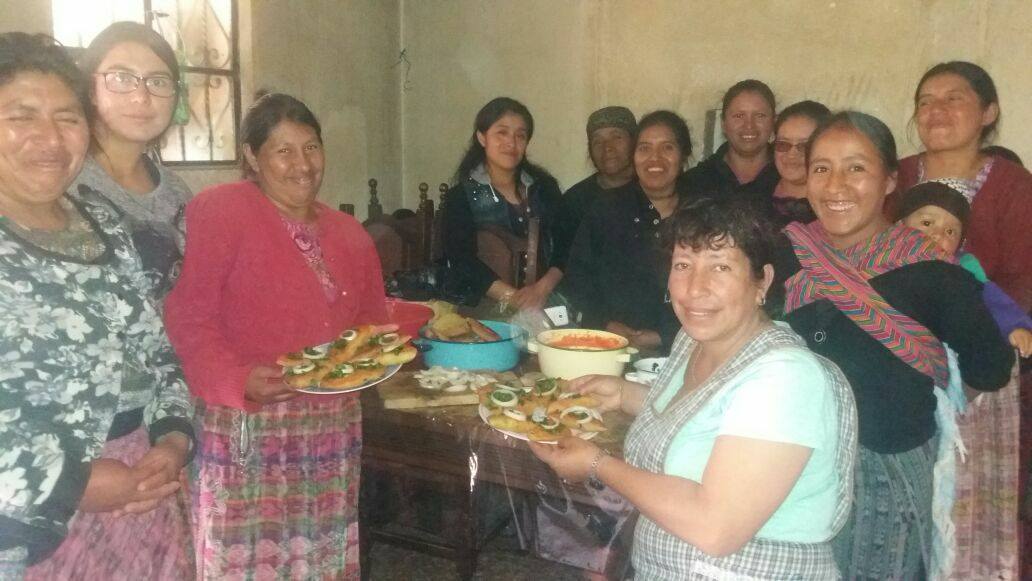 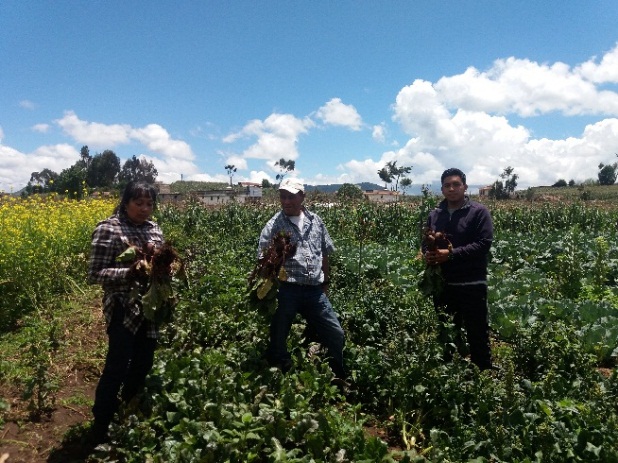 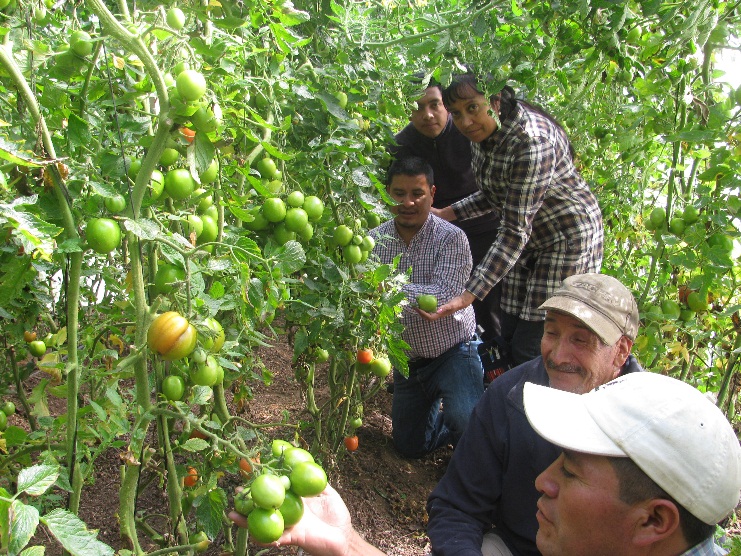 Los talleres fueron articulados con instituciones especializadas en los temas (MAGA, INTECAP, MICUDE, EPS-CUNUC, SOSEP, ANH).Se atendió de forma integral los casos de violencia contra la mujer acompañándolas en el proceso y promoviendo su salud psicológica en la Clínica Municipal, y promoviendo la atención clínica psicológica en las diferentes escuelas, comunidades y grupos de mujeres organizados en la DMM.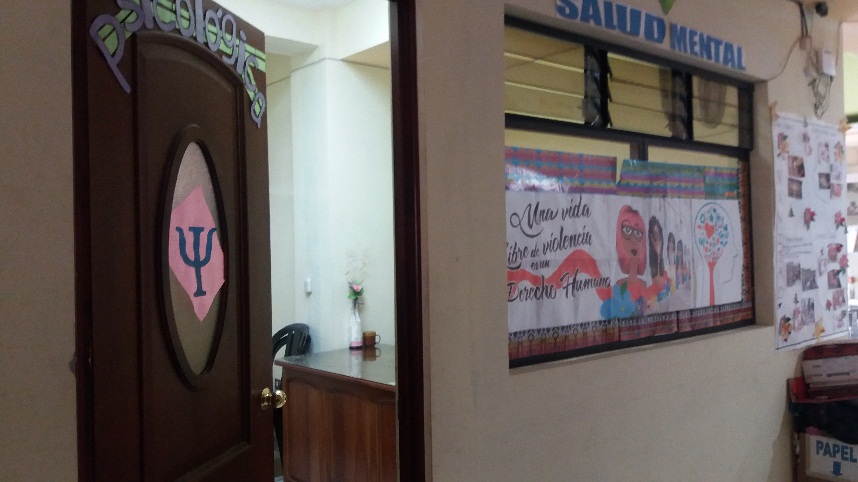 El abordaje integral a los grupos de mujeres incluye el aspecto de salud física para lo cual se contó con el delegado del ministerio de cultura y deportes promoviendo el deporte y la vida saludable en los grupos organizados en la DMM.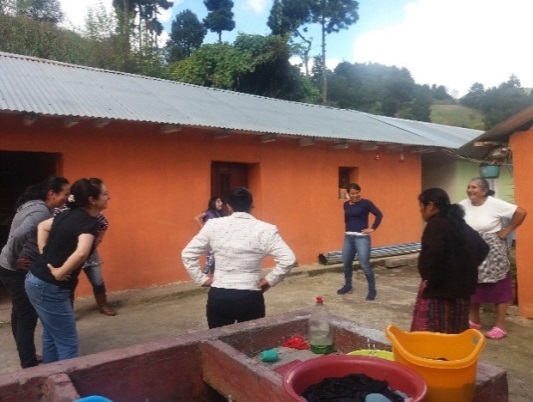 Se coordinó con las escuelas urbanas trenes de aseo para generar conciencia ecológica en los jóvenes.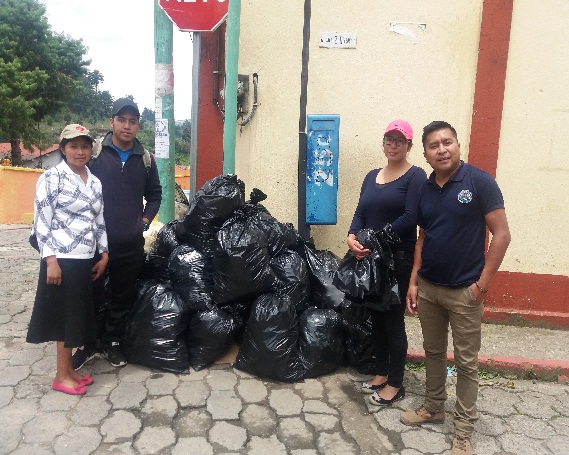 Se realizó la feria de la prevención de la violencia en coordinación con las diferentes instituciones y ONG’S en la cual se promovió la convivencia pacífica con los alumnos de las escuelas Joselita Allen, Escuela Dr. Víctor Manuel Calderón, Institutos de Telesecundaria de las aldeas de Saquicol, Agua Calientes, Mogotillos.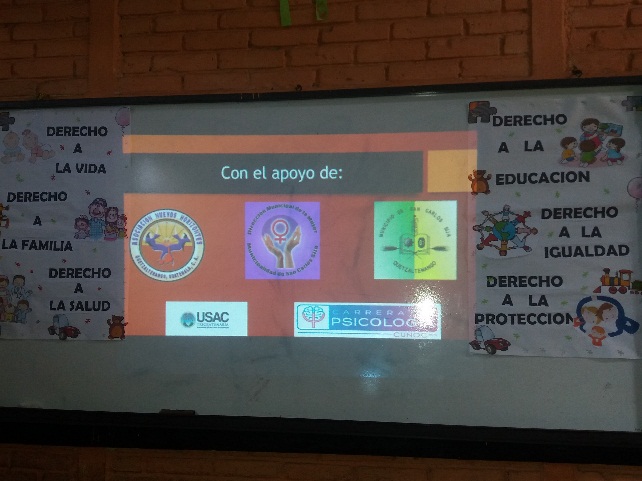 Se capacito a los directores de los diferentes centros educativos públicos y privados sobre el uso de las redes sociales en los establecimientos, para lo cual se coordinó con el juzgado de paz del municipio, CAP, UPVC, MAGA, EPS-CUNOC, ANH, RTI, PNC y PMT.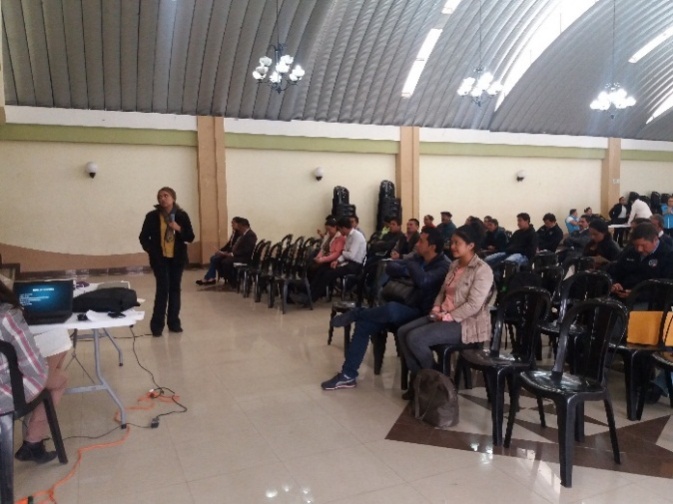 Compartiendo momentos de alegrías en los grupos de mujeres.Caminata en conmemoración del día de la Mujer.Día de la madre.Caminata y conmemoración del día de la no violencia contra la mujer.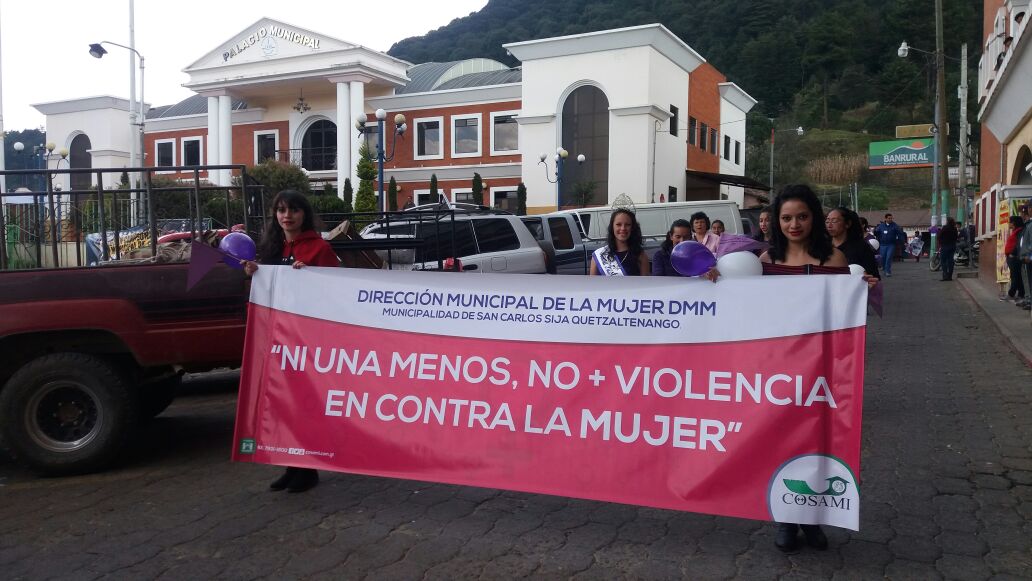 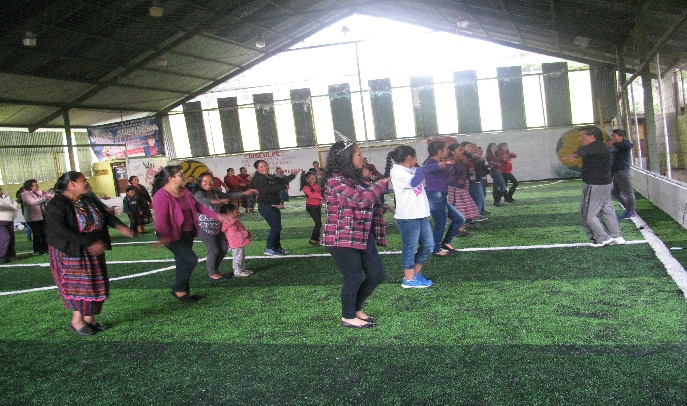 Se realizó adquisición de alimentos para contribuir a la reducción del hambre y la desnutrición en el municipio de San Carlos Sija, Quetzaltenango con un valor de Q499,750.00 para beneficiar a 5,000 familias en las diferentes comunidades del municipio.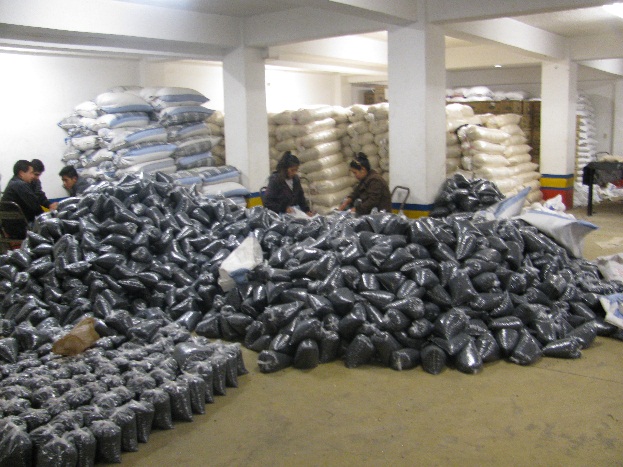 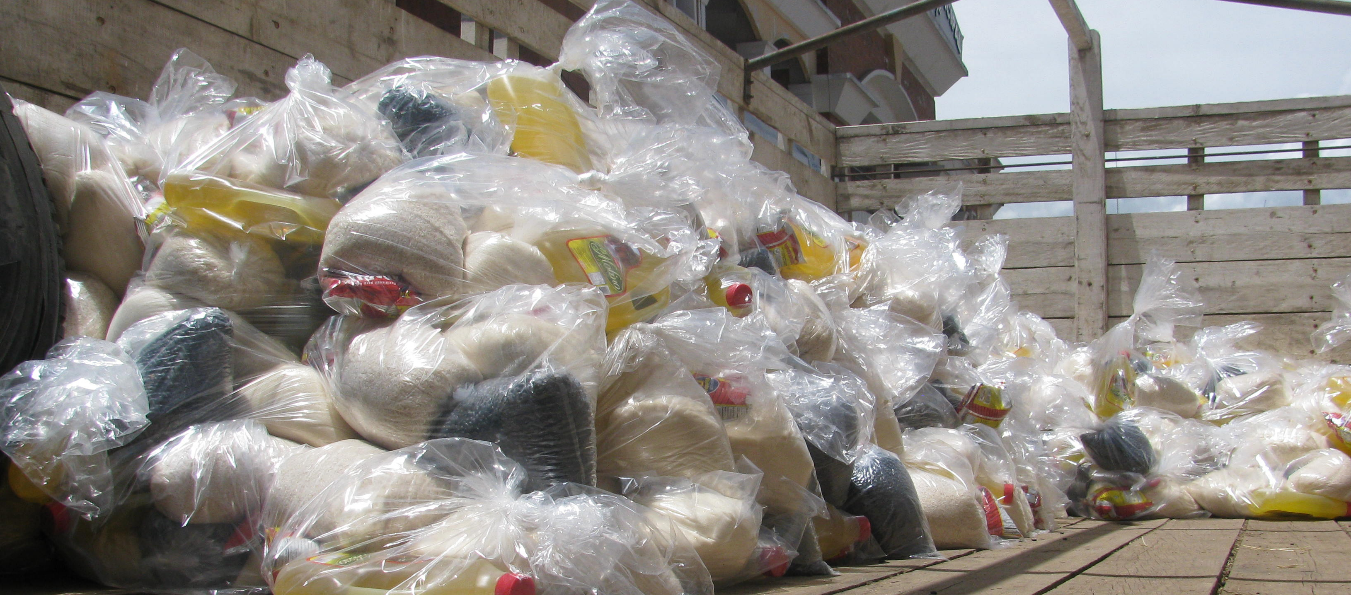 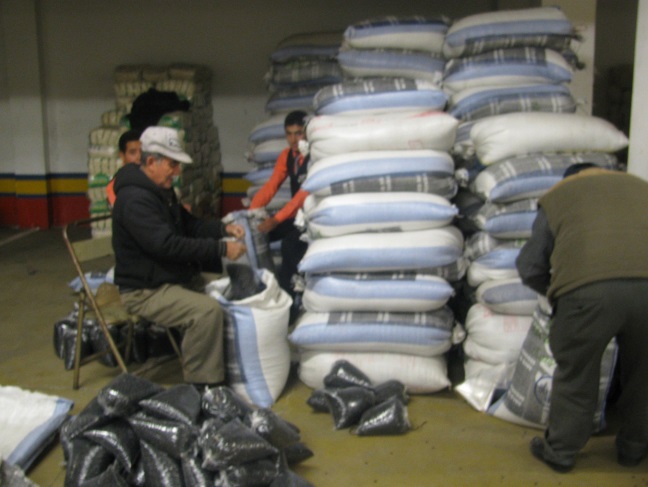 Se realizó la carrera contra la desnutrición y que se recolecto Incaparina para apoyar a los niños con desnutrición y una forma de concientizar a la población 					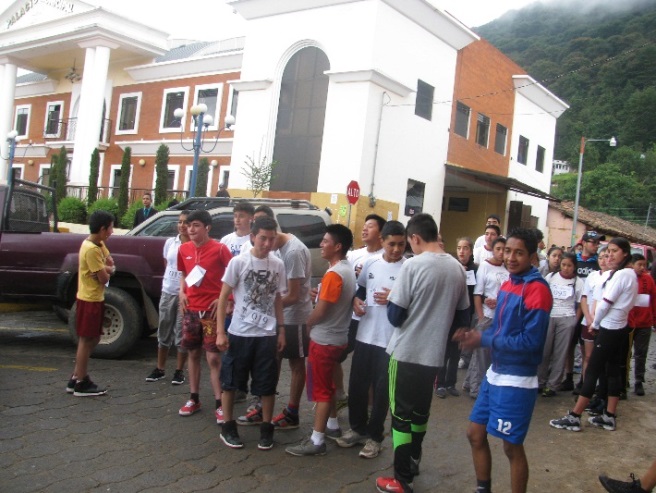 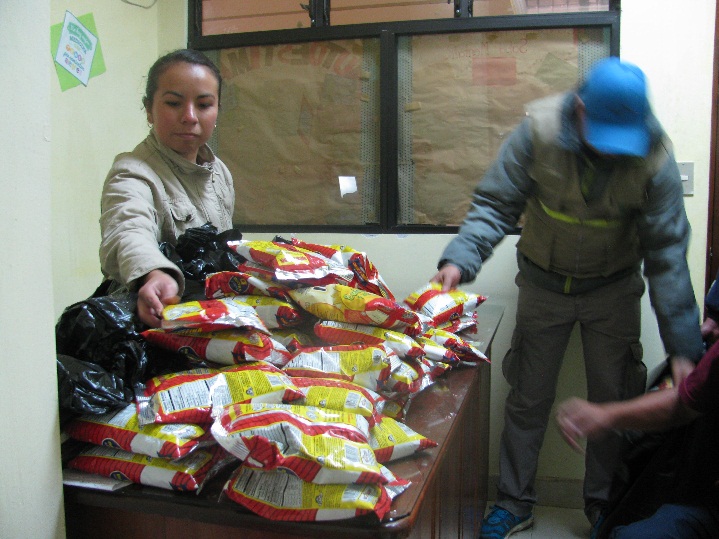 Se realizó la entrega de material lúdico a la Escuela de Párvulos de la Aldea Nuevo San Antonio.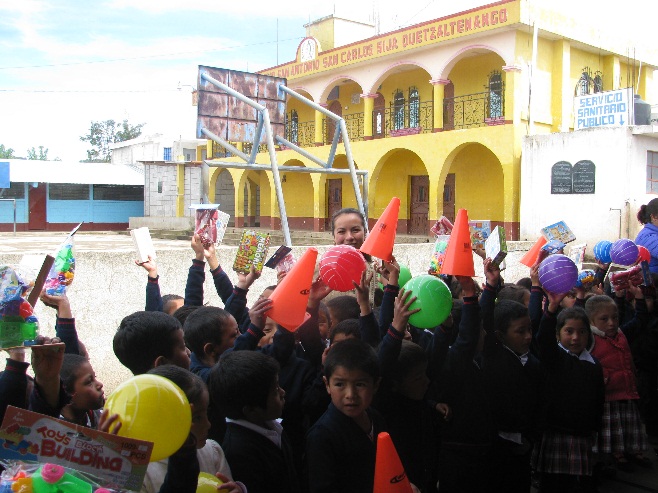 x.direccion administrativa financiera integrada municipal(dafim)La Dirección Administrativa Financiera Integrada Municipal (DAFIM) es la unidad administrativa encargada de la gestión de los recursos financieros municipales, su registro y aplicación en el presupuesto, la contabilidad y la tesorería en forma oportuna y efectiva. A continuación se presenta el estado de ejecución del presupuesto de ingresos y egresos del 1 de enero al 31 de diciembre del año 2,017. xi.direccion MUNICIPAL DE PLANIFICACIONINFORME PROYECTOS REAIZADOS  AÑO FISCAL 2017, EN MODALIDAD DE COTIZACION Y LISCITACION PÚBLICA.Al 31 de diciembre de 2017XII.  LOGROSLa comisión municipal de seguridad ciudadana y transporte viendo las dificultades dentro del casco urbano principalmente la situación vial se propuso metas específicas para contrarrestar esta situación que estaban padeciendo los pobladores del casco urbano, con el apoyo del COMUDE y de RTI- INTERNACIONAL se implementó el número de agentes de la policía municipal asi mismo la instalación de cámaras vigilancia y la central de monitoreo con la finalidad de prevenir el delito y cualquier problema de congestionamiento vehicular en las calles y avenidas del casco urbano.XIII. AGRADECIMIENTOA la población en general del Municipio de San Carlos Sija por su apoyo y solidaridad en el desarrollo de nuestro municipio, esperando que el próximo año sea de bendición para todos y que las propuestas lleguen para beneficio de todos, por un San Carlos Sija Mejor y Prospero. BibliotecariaP.C. Claudia MonterrosoAsistente de Alcaldía y Concejo MunicipalCoiman Juanito de Leon CalderonPolicia Municipal Abel Lopez VasquezPolicia Municipal Rubin Eberso Cruz AlvaradoPolicia Municipal Saturnino Fernando de Leon HerreraPolicia Municipal William Odanit Maldonado DiazMonitor de Camaras     Lic. Wilfido Joel Barrios de Leon     Auditor  Interno   Municipal No.   PROYECTOAVANCE FISICOAVANCE FINACIEROFOTOGRAFIA1CONSTRUCCION SISTEMA DE ALCANTARILLADO SANITARIO (INTRODUCCION DE TUBERIA CENTRAL) ALDEA CALEL, SAN CARLOS SIJA, QUETZALTENANGO.96%75%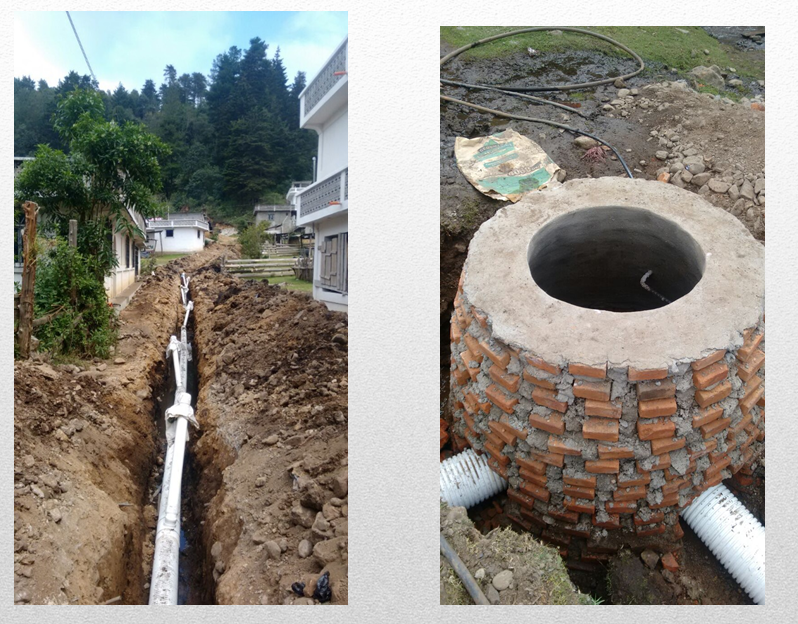 2AMPLIACION ESCUELA PRIMARIA ALDEA NUEVO SAN ANTONIO, SAN CARLOS SIJA, QUETZALTENANGO.100%75%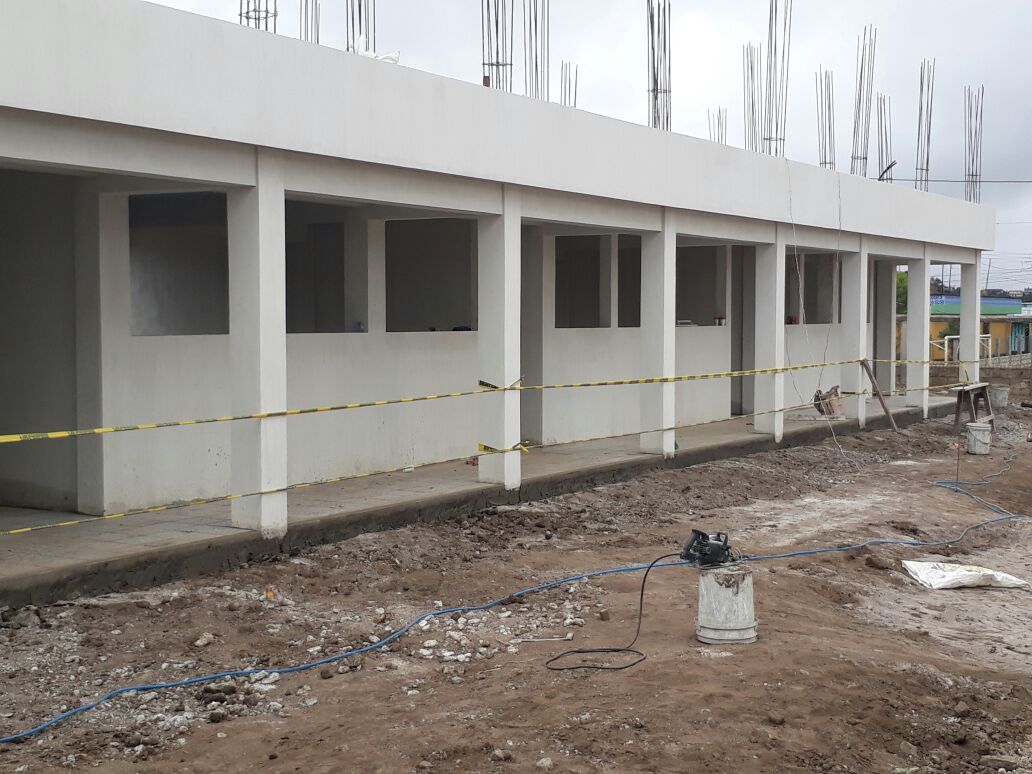 3AMPLIACION ESCUELA PRIMARIA SECTOR LOS MOSQUITOS, CABECERA MUNICIPAL, SAN CARLOS SIJA100%75%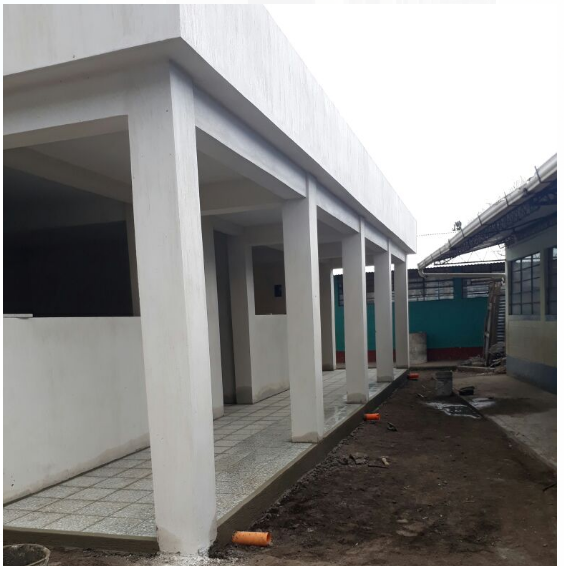 4AMPLIACION ESCUELA PRIMARIA ALDEA MOGOTILLOS, SAN CARLOS SIJA, QUETZALTENANGO.100%75%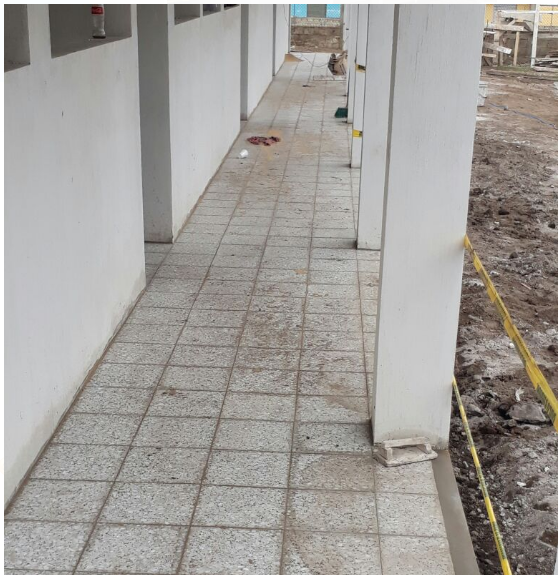 5CONSTRUCCION INSTITUTO DIVERSIFICADO, VISTA HERMOSA, ALDEA EL PROGRESO, SAN CARLOS SIJA, QUETZALTENANGO95%60%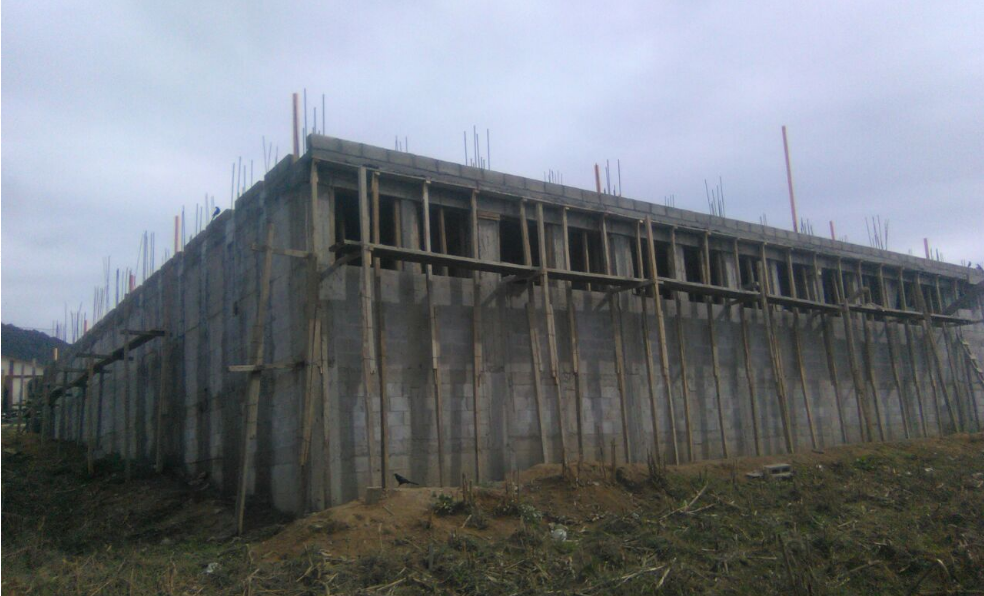 MEJORAMIENTO CAMINO RURAL CUESTA DEL ARENAL, CABECERA MUNICIPAL, SAN CARLOS SIJA, QUETZALTENANGO,100%100%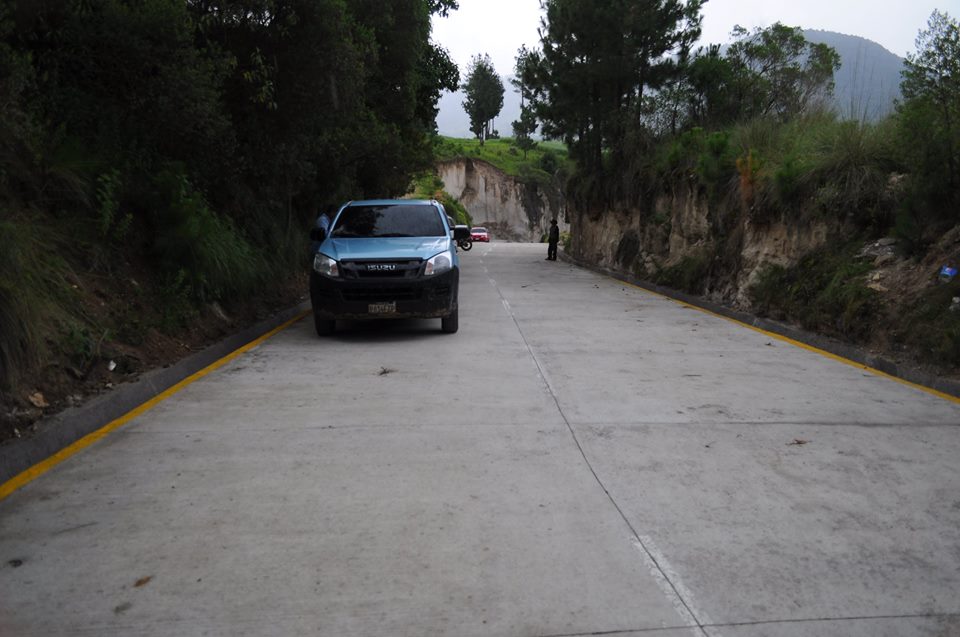 CONSTRUCCION MURO DE CONTENCION SECTOR 1, ALDEA EL RODEO, SAN CARLOS SIJA, QUETZALTENANGO100%100%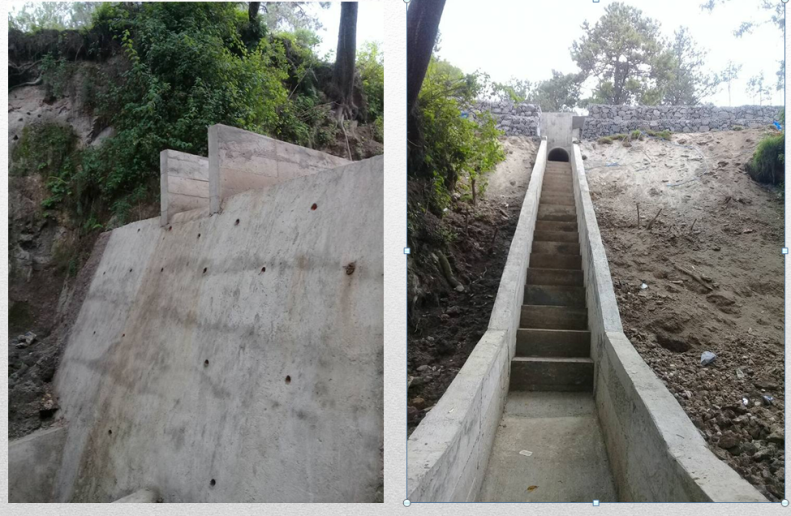  SUBSIDIO DOTACIÓN DE MATERIALES DE CONSTRUCCIÓN, PARA LA CONSTRUCCIÓN DEL PUENTE VEHICULAR, ENTRE CASERIO LA FUENTE Y SECTOR NO. 2, ALDEA SAN JOSE CHICALQUIX, SAN CARLOS SIJA, QUETZALTENANGO,100%100%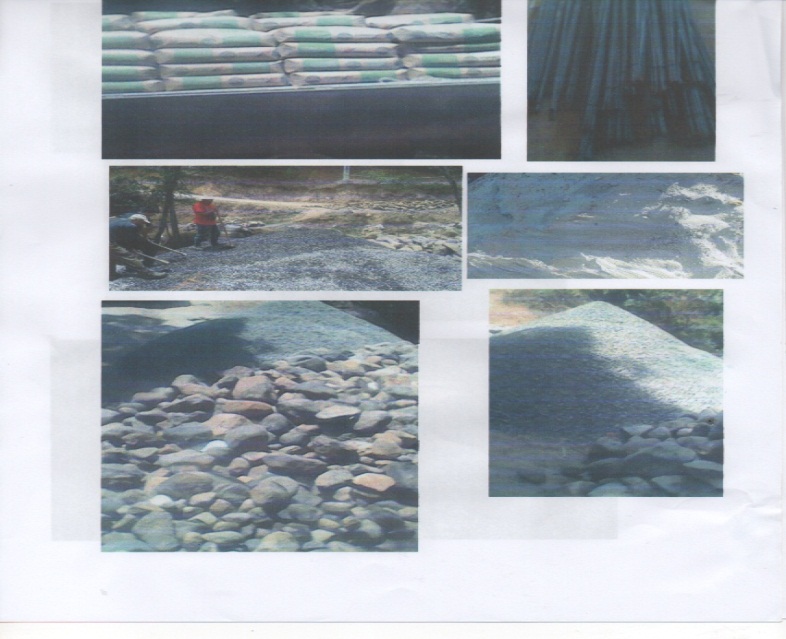  MEJORAMIENTO SISTEMA DE AGUA POTABLE ALDEA CHIQUIVAL, SAN CARLOS SIJA, QUETZALTENANGO,100%100%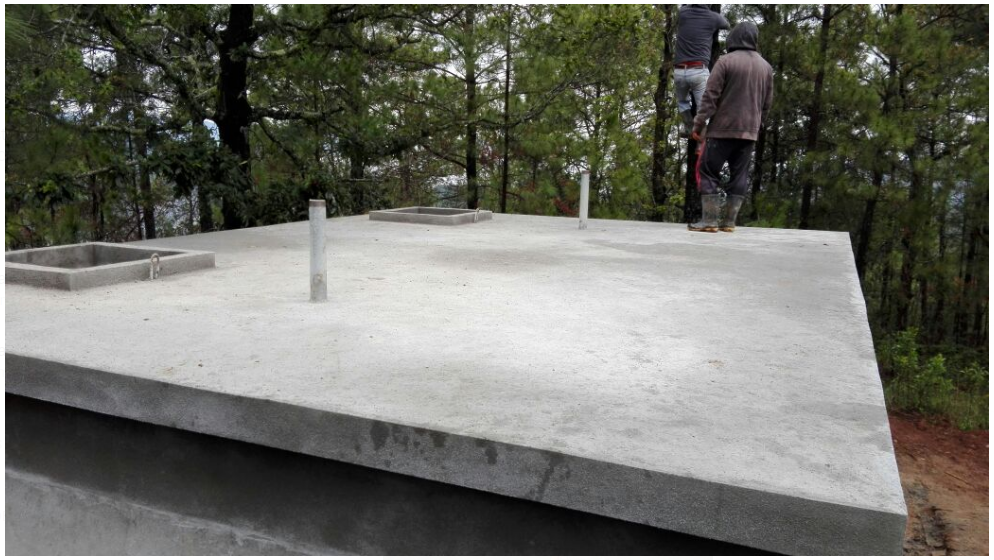  SUBSIDIO DOTACIÓN DE MATERIALES DE CONSTRUCCIÓN, (CONSTRUCCIÓN PUENTE), CASERÍO LOS CIFUENTES, ALDEA MOGOTILLOS, SAN CARLOS SIJA, QUETZALTENANGO,100%100%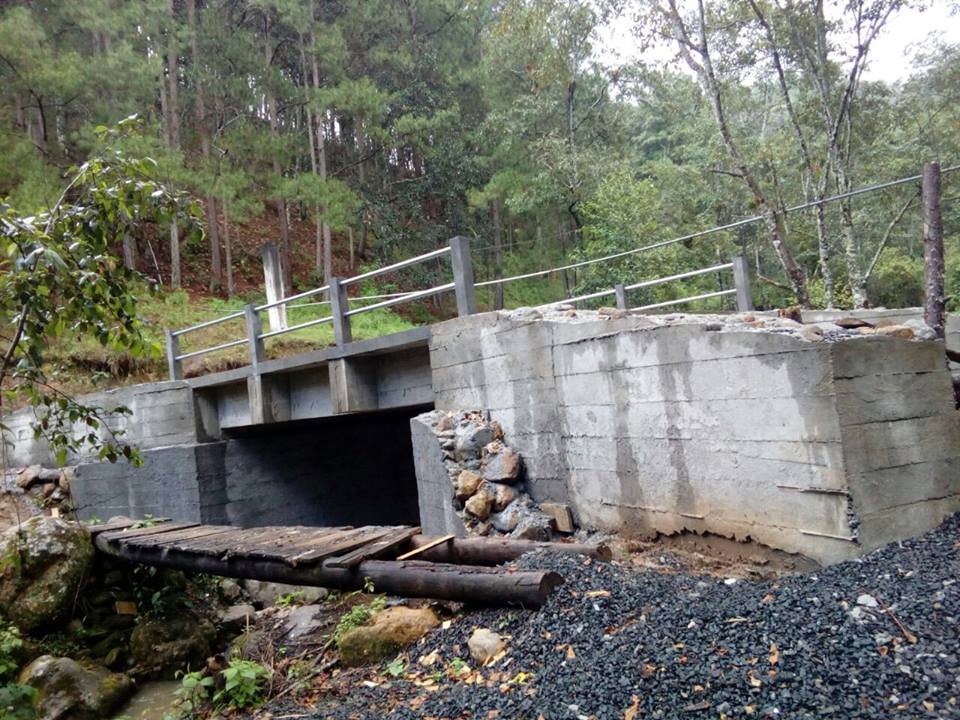  CONSTRUCCION POZO(S) MECÁNICO (PERFORACION), ALDEA LAS CRUCES, SAN CARLOS SIJA, QUETZALTENANGO.100%100%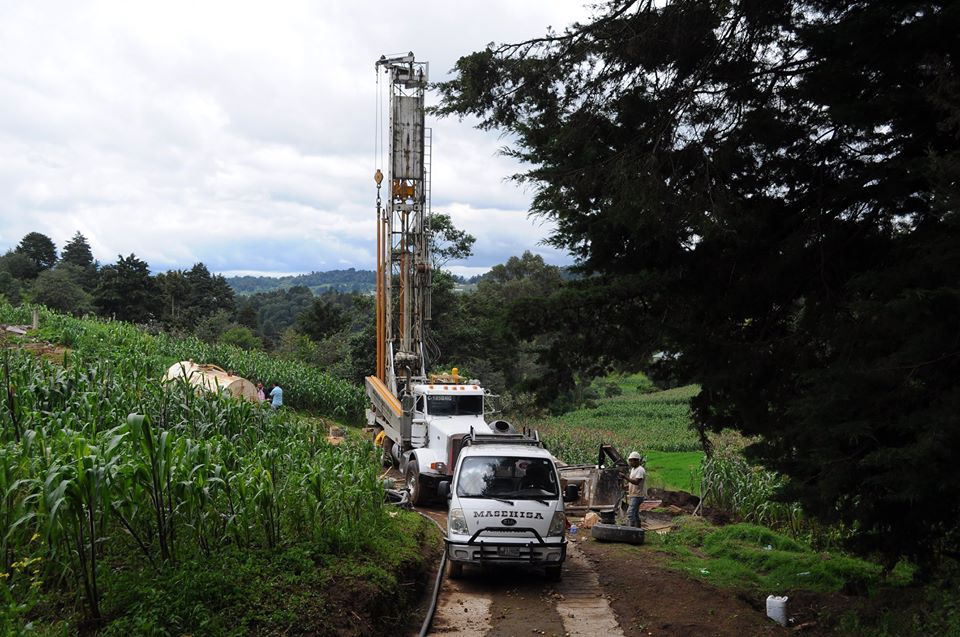  MEJORAMIENTO CAMINO RURAL 4TA CALLE RUMBO AL PUENTE NO.1 CENTRO, ALDEA CALEL, SAN CARLOS SIJA, QUETZALTENANGO,100%100%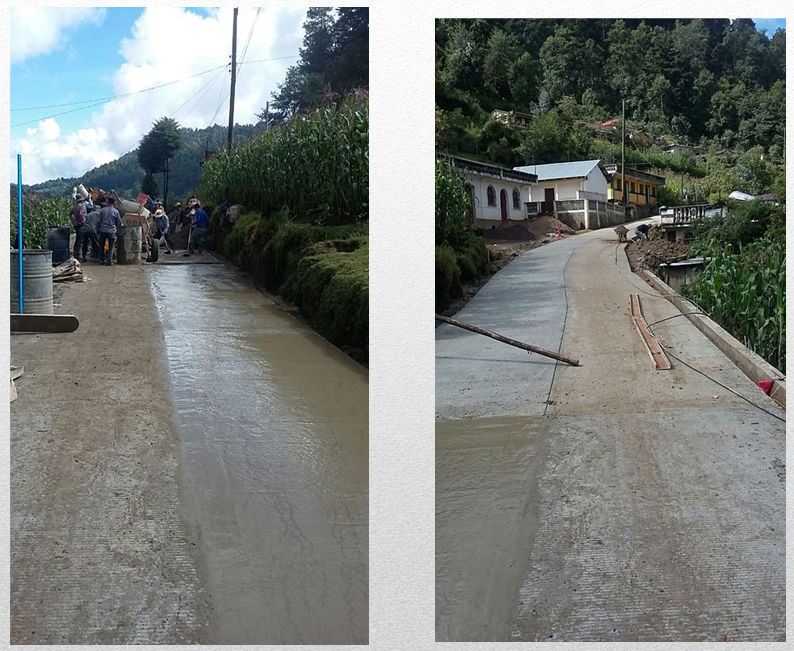  ADQUISICIÓN DE ALIMENTOS PARA CONTRIBUIR CON LA REDUCCIÓN DEL HAMBRE Y LA DESNUTRICIÓN EN EL MUNICIPIO DE SAN CARLOS SIJA, QUETZALTENANGO,100%100%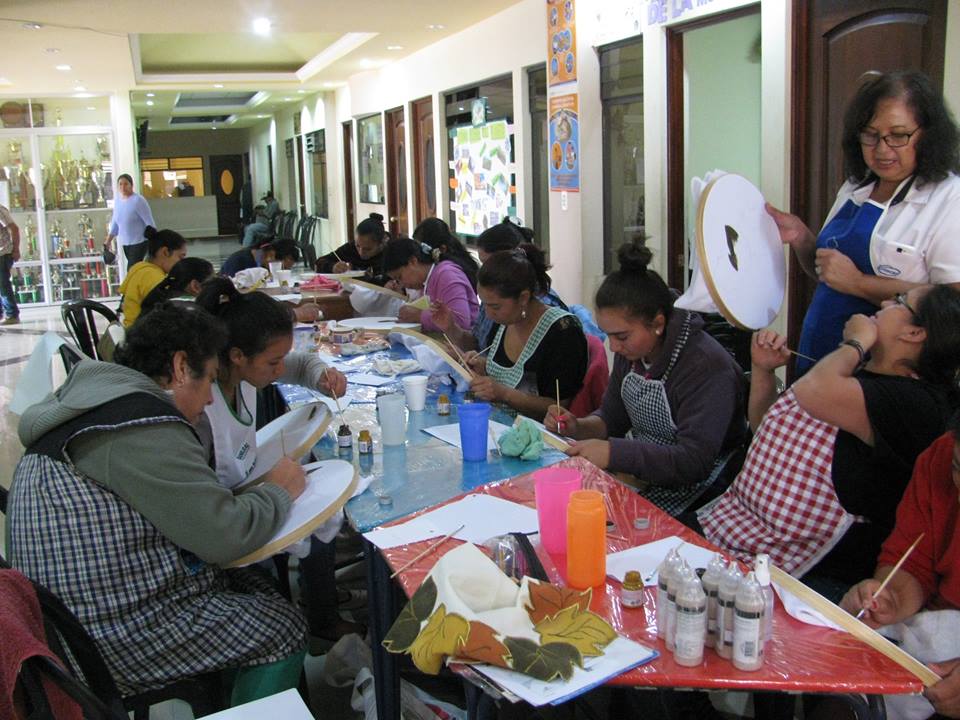  MEJORAMIENTO CAMINO RURAL CASERIO CHUVALCON, SAN FRANCISCO CHUATUJ, SAN CARLOS SIJA, QUETZALTENANGO,100%60%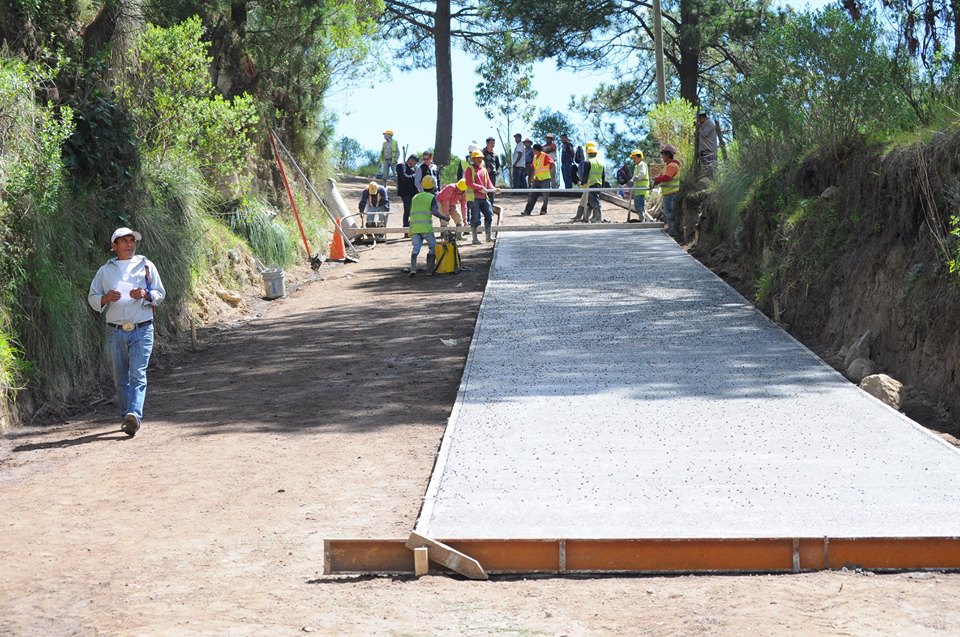  MEJORAMIENTO CAMINO RURAL SECTOR LOS CALDERON HACIA COLOJITES, ALDEA PACHUTE, SAN CARLOS SIJA, QUETZALTENANGO100%100%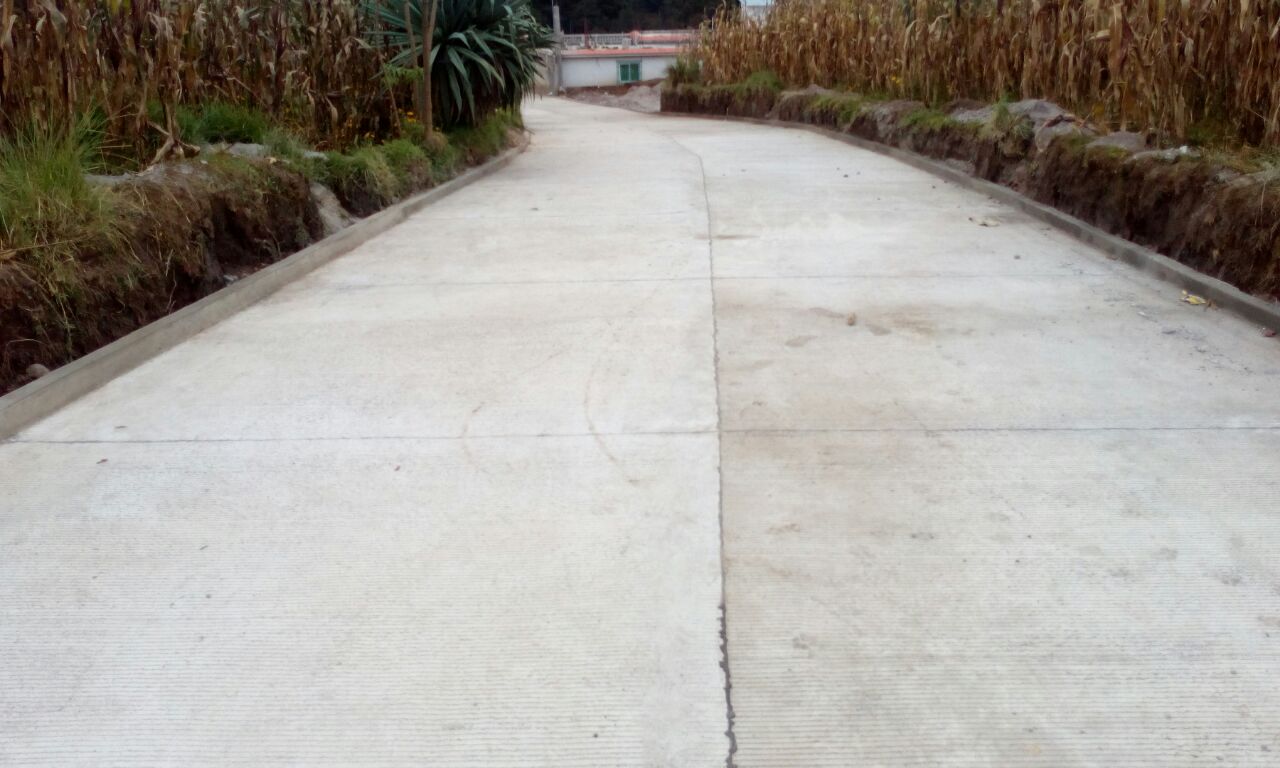  MEJORAMIENTO INSTITUTO DIVERSIFICADO IDCE, ALDEA SAN JOSE CHICALQUIX, SAN CARLOS SIJA, QUETZALTENANGO100%100%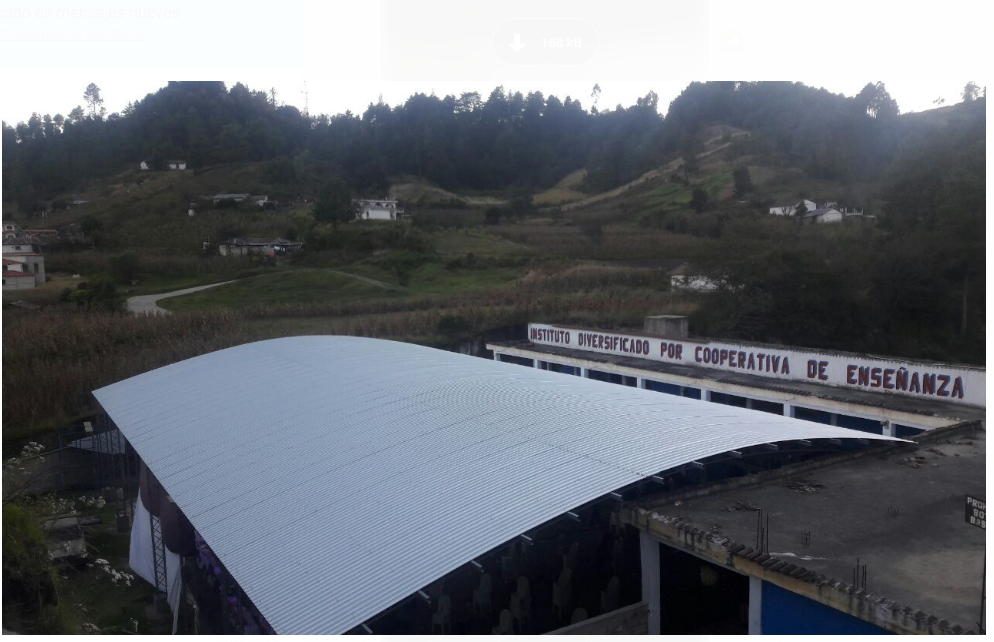  ADQUISICIÓN DE VEHÍCULO TIPO PICOP DOBLE CABINA 4*4 PARA EL SERVICIO DE LA MUNICIPALIDAD DE SAN CARLOS SIJA, QUETZALTENANGO.100%100%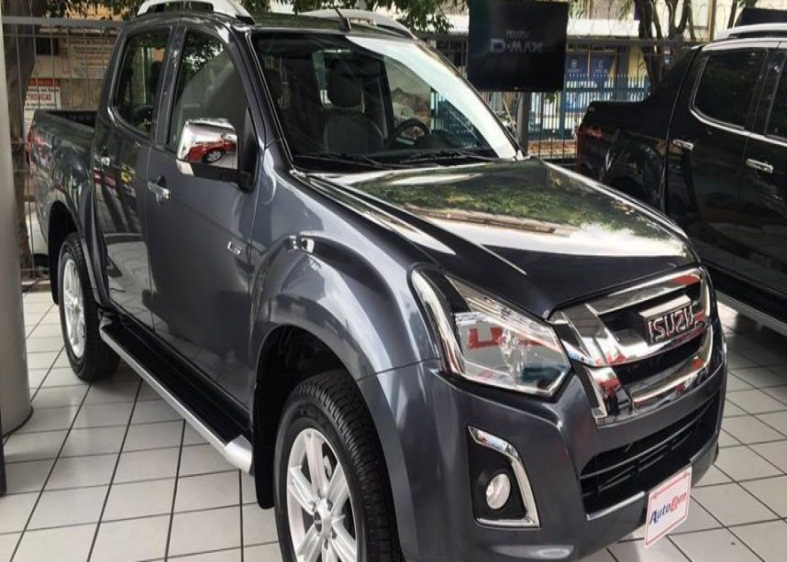  AMPLIACION ESCUELA PRIMARIA, ALDEA SAN FRANCISCO CHUATUJ, SAN CARLOS SIJA, QUETZALTENANGO.100%100%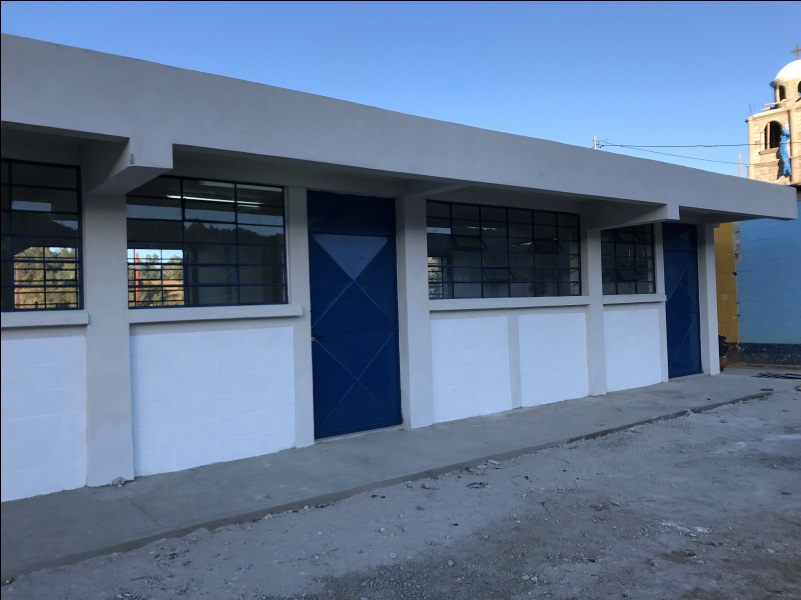 CONSERVACION Y MEJORAMIENTO DE LA RED DE ALUMBRADO PUBLICO, SAN CARLOS SIJA, QUETZALTENANGO100%100%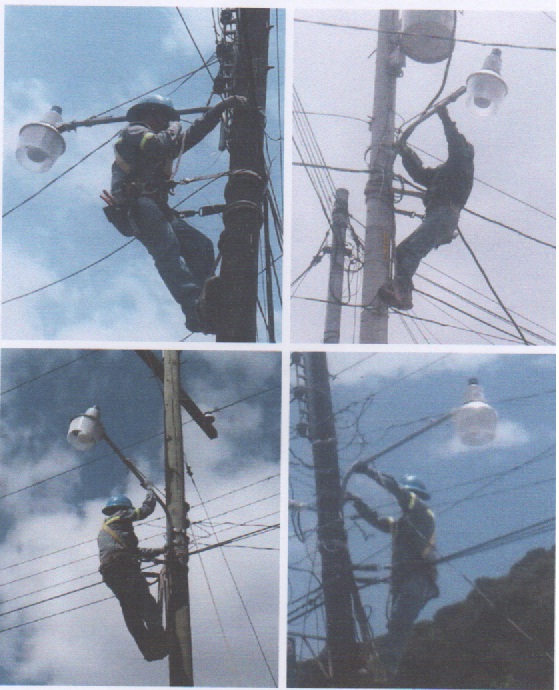 ADQUISICION DE LÁMINA PARA MEJORAMIENO DE TECHOS EN CENTROS EDUCATIVOS, SAN CARLOS SIJA, QUETZALTENANGO. 100%100%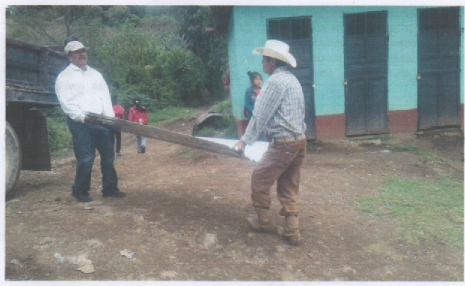 MEJORAMIENTO CARRETERA CENTRAL CASERIO MOLINO DE LAS FLORES, CABECERA MUNICIPAL, SAN CARLOS SIJA, QUETZALTENANGO 100%100%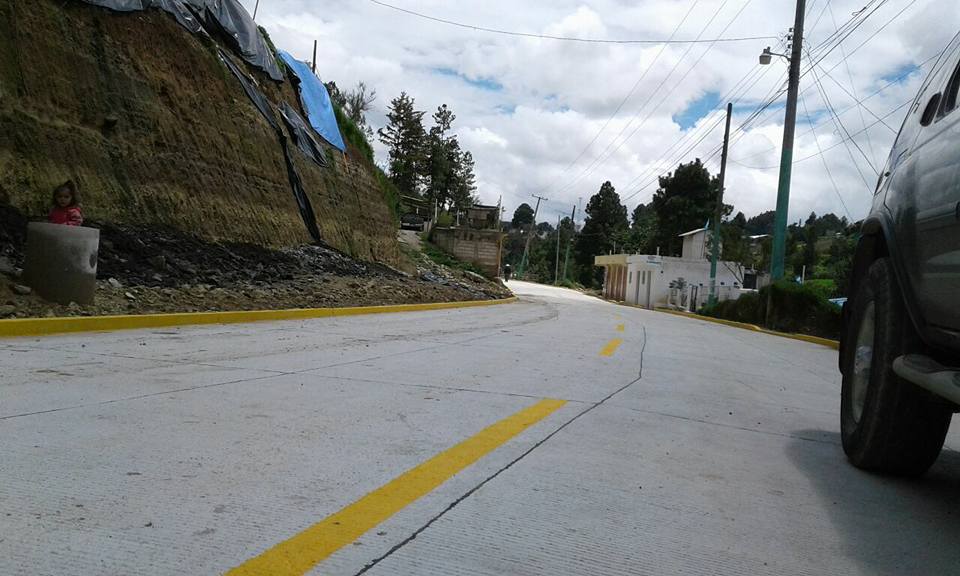 CONSTRUCCION PUENTE VEHICULR ENTRE BUENOS AHIRES LA LAGUNA Y ALDEA SAN JOSE CHICALQUIX, SAN CARLOS SIJA, QUETZALTENANGO100%100%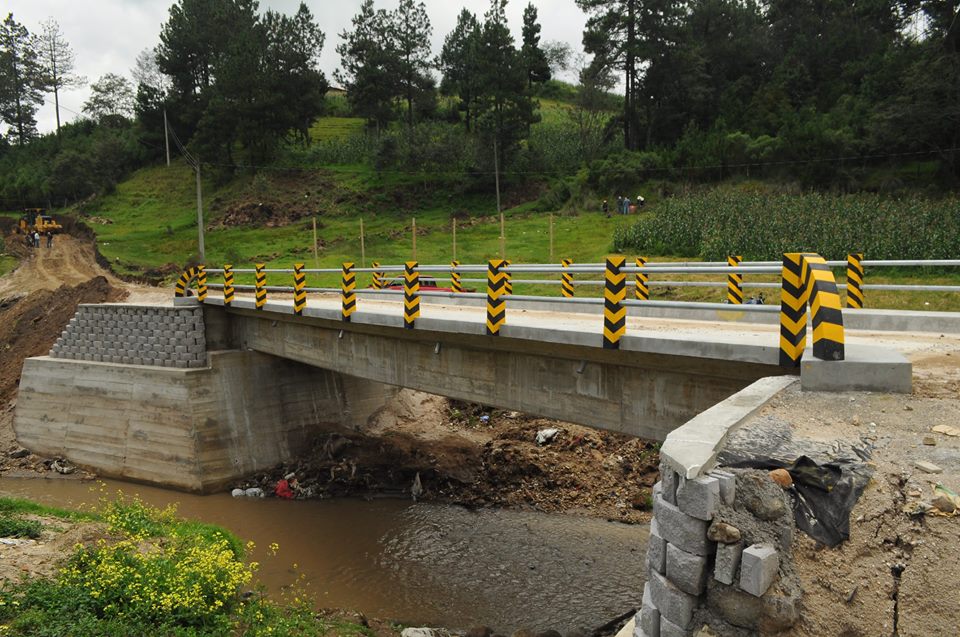 SUBSIDIO COMPRA DE DIESEL PARA ABASTECER GENERADOR DE POZO MECANICO DE AGUA, CAMION DE SERVISIO DE LIMPIEZA, CONVOY MUNICIPAL Y VEHICULO MUNICIPAL 4*4, SAN CARLOS SIJA, QUETZALTENANGO 100%100%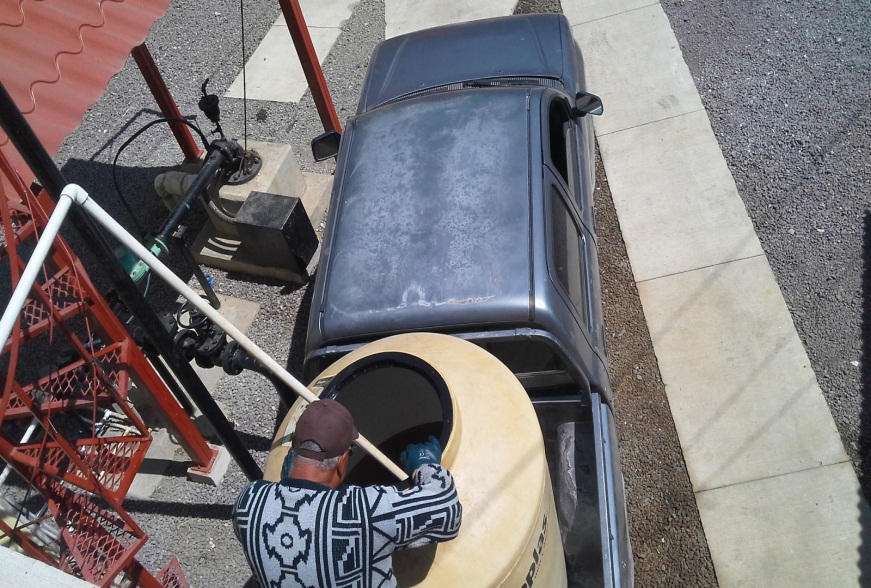 MEJORMIENTO CAMINO RURAL CASERIO LOS CIFUENTES, ALDEA RECUERDO A BARRIOS, SAN CARLOS SIJA, QUETZALTENANGO100%100%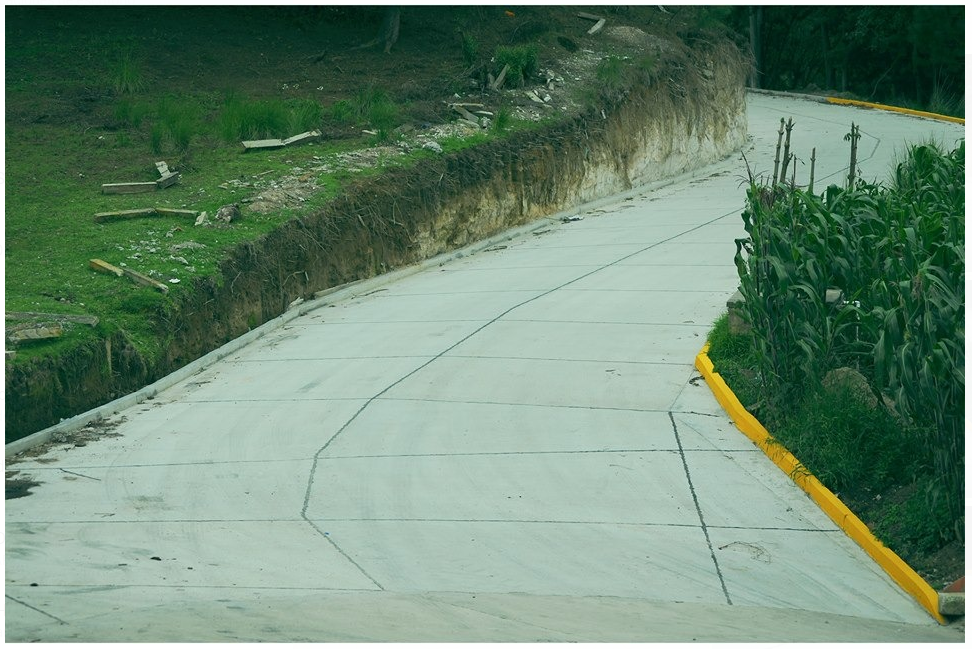 